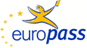 EuropassCurriculum Vitae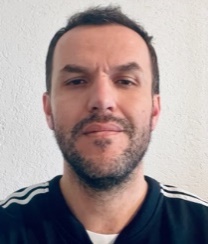 Personal informationFirst name(s) / Surname(s) Kushtrim Koliqi Kushtrim Koliqi Kushtrim Koliqi Kushtrim Koliqi Kushtrim Koliqi Kushtrim Koliqi Kushtrim Koliqi Kushtrim Koliqi Kushtrim Koliqi Kushtrim Koliqi Kushtrim Koliqi Kushtrim Koliqi Kushtrim Koliqi AddressB Street, Residio 2, No.38 Prishtina, KosovoB Street, Residio 2, No.38 Prishtina, KosovoB Street, Residio 2, No.38 Prishtina, KosovoB Street, Residio 2, No.38 Prishtina, KosovoB Street, Residio 2, No.38 Prishtina, KosovoB Street, Residio 2, No.38 Prishtina, KosovoB Street, Residio 2, No.38 Prishtina, KosovoB Street, Residio 2, No.38 Prishtina, KosovoB Street, Residio 2, No.38 Prishtina, KosovoB Street, Residio 2, No.38 Prishtina, KosovoB Street, Residio 2, No.38 Prishtina, KosovoB Street, Residio 2, No.38 Prishtina, KosovoB Street, Residio 2, No.38 Prishtina, KosovoMobile+383 44 505 574  +383 44 505 574  +383 44 505 574  +383 44 505 574  +383 44 505 574  +383 44 505 574  E-mail(s)kushtrim.koliqi@universitetiaab.comkushtrim.koliqi@universitetiaab.comkushtrim.koliqi@universitetiaab.comkushtrim.koliqi@universitetiaab.comkushtrim.koliqi@universitetiaab.comkushtrim.koliqi@universitetiaab.comkushtrim.koliqi@universitetiaab.comkushtrim.koliqi@universitetiaab.comkushtrim.koliqi@universitetiaab.comkushtrim.koliqi@universitetiaab.comkushtrim.koliqi@universitetiaab.comkushtrim.koliqi@universitetiaab.comkushtrim.koliqi@universitetiaab.comNationalityR. of Kosovo R. of Kosovo R. of Kosovo R. of Kosovo R. of Kosovo R. of Kosovo R. of Kosovo R. of Kosovo R. of Kosovo R. of Kosovo R. of Kosovo R. of Kosovo R. of Kosovo Date of birth24/08/198424/08/198424/08/198424/08/198424/08/198424/08/198424/08/198424/08/198424/08/198424/08/198424/08/198424/08/198424/08/1984GenderMale Male Male Male Male Male Male Male Male Male Male Male Male Work experienceDates  2015 → present  2015 → present  2015 → present  2015 → present  2015 → present  2015 → present  2015 → present  2015 → present  2015 → present  2015 → present  2015 → present  2015 → present  2015 → presentOccupation or position heldLecturerLecturerLecturerLecturerLecturerLecturerLecturerLecturerLecturerLecturerLecturerLecturerLecturerName and address of employerAAB College, Pristina, Kosovo AAB College, Pristina, Kosovo AAB College, Pristina, Kosovo AAB College, Pristina, Kosovo AAB College, Pristina, Kosovo AAB College, Pristina, Kosovo AAB College, Pristina, Kosovo AAB College, Pristina, Kosovo AAB College, Pristina, Kosovo AAB College, Pristina, Kosovo AAB College, Pristina, Kosovo AAB College, Pristina, Kosovo AAB College, Pristina, Kosovo Type of business or sectorEducationEducationEducationEducationEducationEducationEducationEducationEducationEducationEducationEducationEducationDates2011 – 2012 2011 – 2012 2011 – 2012 2011 – 2012 2011 – 2012 2011 – 2012 2011 – 2012 2011 – 2012 2011 – 2012 2011 – 2012 2011 – 2012 2011 – 2012 2011 – 2012 Occupation or position heldLecturer Lecturer Lecturer Lecturer Lecturer Lecturer Lecturer Lecturer Lecturer Lecturer Lecturer Lecturer Lecturer Name and address of employerType of business or sectorUniversity of Prishtina, Faculty of Arts, Bachelor Studies, Pristina, Kosovo EducationUniversity of Prishtina, Faculty of Arts, Bachelor Studies, Pristina, Kosovo EducationUniversity of Prishtina, Faculty of Arts, Bachelor Studies, Pristina, Kosovo EducationUniversity of Prishtina, Faculty of Arts, Bachelor Studies, Pristina, Kosovo EducationUniversity of Prishtina, Faculty of Arts, Bachelor Studies, Pristina, Kosovo EducationUniversity of Prishtina, Faculty of Arts, Bachelor Studies, Pristina, Kosovo EducationUniversity of Prishtina, Faculty of Arts, Bachelor Studies, Pristina, Kosovo EducationUniversity of Prishtina, Faculty of Arts, Bachelor Studies, Pristina, Kosovo EducationUniversity of Prishtina, Faculty of Arts, Bachelor Studies, Pristina, Kosovo EducationUniversity of Prishtina, Faculty of Arts, Bachelor Studies, Pristina, Kosovo EducationUniversity of Prishtina, Faculty of Arts, Bachelor Studies, Pristina, Kosovo EducationUniversity of Prishtina, Faculty of Arts, Bachelor Studies, Pristina, Kosovo EducationUniversity of Prishtina, Faculty of Arts, Bachelor Studies, Pristina, Kosovo Education                                                   Dates                  Occupation or position held           Name and address of employer   Type of business or sector                                                    Dates                  Occupation or position held           Name and address of employer                   Type of business or sector                                                    Dates                  Occupation or position held           Name and address of employer   Type of business or sector 2021 → present
 Lecturer
 University of Prishtina, Faculty of Arts, Bachelor and Master Studies, Pristina, Kosovo     Education  2005 → presentProducer and director, film, TV and theatre National Theatre of Kosovo, Kohavision, Integra, RTK, Intent New Theatre, etc. Arts and media2003 → present
Executive Director 
Non Governmental Organization Integra, Pristina, KosovoCivil society  2021 → present
 Lecturer
 University of Prishtina, Faculty of Arts, Bachelor and Master Studies, Pristina, Kosovo     Education  2005 → presentProducer and director, film, TV and theatre National Theatre of Kosovo, Kohavision, Integra, RTK, Intent New Theatre, etc. Arts and media2003 → present
Executive Director 
Non Governmental Organization Integra, Pristina, KosovoCivil society  2021 → present
 Lecturer
 University of Prishtina, Faculty of Arts, Bachelor and Master Studies, Pristina, Kosovo     Education  2005 → presentProducer and director, film, TV and theatre National Theatre of Kosovo, Kohavision, Integra, RTK, Intent New Theatre, etc. Arts and media2003 → present
Executive Director 
Non Governmental Organization Integra, Pristina, KosovoCivil society  2021 → present
 Lecturer
 University of Prishtina, Faculty of Arts, Bachelor and Master Studies, Pristina, Kosovo     Education  2005 → presentProducer and director, film, TV and theatre National Theatre of Kosovo, Kohavision, Integra, RTK, Intent New Theatre, etc. Arts and media2003 → present
Executive Director 
Non Governmental Organization Integra, Pristina, KosovoCivil society  2021 → present
 Lecturer
 University of Prishtina, Faculty of Arts, Bachelor and Master Studies, Pristina, Kosovo     Education  2005 → presentProducer and director, film, TV and theatre National Theatre of Kosovo, Kohavision, Integra, RTK, Intent New Theatre, etc. Arts and media2003 → present
Executive Director 
Non Governmental Organization Integra, Pristina, KosovoCivil society  2021 → present
 Lecturer
 University of Prishtina, Faculty of Arts, Bachelor and Master Studies, Pristina, Kosovo     Education  2005 → presentProducer and director, film, TV and theatre National Theatre of Kosovo, Kohavision, Integra, RTK, Intent New Theatre, etc. Arts and media2003 → present
Executive Director 
Non Governmental Organization Integra, Pristina, KosovoCivil society  2021 → present
 Lecturer
 University of Prishtina, Faculty of Arts, Bachelor and Master Studies, Pristina, Kosovo     Education  2005 → presentProducer and director, film, TV and theatre National Theatre of Kosovo, Kohavision, Integra, RTK, Intent New Theatre, etc. Arts and media2003 → present
Executive Director 
Non Governmental Organization Integra, Pristina, KosovoCivil society  2021 → present
 Lecturer
 University of Prishtina, Faculty of Arts, Bachelor and Master Studies, Pristina, Kosovo     Education  2005 → presentProducer and director, film, TV and theatre National Theatre of Kosovo, Kohavision, Integra, RTK, Intent New Theatre, etc. Arts and media2003 → present
Executive Director 
Non Governmental Organization Integra, Pristina, KosovoCivil society  2021 → present
 Lecturer
 University of Prishtina, Faculty of Arts, Bachelor and Master Studies, Pristina, Kosovo     Education  2005 → presentProducer and director, film, TV and theatre National Theatre of Kosovo, Kohavision, Integra, RTK, Intent New Theatre, etc. Arts and media2003 → present
Executive Director 
Non Governmental Organization Integra, Pristina, KosovoCivil society  2021 → present
 Lecturer
 University of Prishtina, Faculty of Arts, Bachelor and Master Studies, Pristina, Kosovo     Education  2005 → presentProducer and director, film, TV and theatre National Theatre of Kosovo, Kohavision, Integra, RTK, Intent New Theatre, etc. Arts and media2003 → present
Executive Director 
Non Governmental Organization Integra, Pristina, KosovoCivil society  2021 → present
 Lecturer
 University of Prishtina, Faculty of Arts, Bachelor and Master Studies, Pristina, Kosovo     Education  2005 → presentProducer and director, film, TV and theatre National Theatre of Kosovo, Kohavision, Integra, RTK, Intent New Theatre, etc. Arts and media2003 → present
Executive Director 
Non Governmental Organization Integra, Pristina, KosovoCivil society  2021 → present
 Lecturer
 University of Prishtina, Faculty of Arts, Bachelor and Master Studies, Pristina, Kosovo     Education  2005 → presentProducer and director, film, TV and theatre National Theatre of Kosovo, Kohavision, Integra, RTK, Intent New Theatre, etc. Arts and media2003 → present
Executive Director 
Non Governmental Organization Integra, Pristina, KosovoCivil society  2021 → present
 Lecturer
 University of Prishtina, Faculty of Arts, Bachelor and Master Studies, Pristina, Kosovo     Education  2005 → presentProducer and director, film, TV and theatre National Theatre of Kosovo, Kohavision, Integra, RTK, Intent New Theatre, etc. Arts and media2003 → present
Executive Director 
Non Governmental Organization Integra, Pristina, KosovoCivil society Education and trainingDates2014 → 20192014 → 20192014 → 20192014 → 20192014 → 20192014 → 20192014 → 20192014 → 20192014 → 20192014 → 20192014 → 20192014 → 20192014 → 2019Principal subjects / occupational skills coveredDoctoral studies,  Faculty of Languages, Cultures and Communications, Thesis: Dramatization and staging of Ismail Kadare's works in the theatreDoctoral studies,  Faculty of Languages, Cultures and Communications, Thesis: Dramatization and staging of Ismail Kadare's works in the theatreDoctoral studies,  Faculty of Languages, Cultures and Communications, Thesis: Dramatization and staging of Ismail Kadare's works in the theatreDoctoral studies,  Faculty of Languages, Cultures and Communications, Thesis: Dramatization and staging of Ismail Kadare's works in the theatreDoctoral studies,  Faculty of Languages, Cultures and Communications, Thesis: Dramatization and staging of Ismail Kadare's works in the theatreDoctoral studies,  Faculty of Languages, Cultures and Communications, Thesis: Dramatization and staging of Ismail Kadare's works in the theatreDoctoral studies,  Faculty of Languages, Cultures and Communications, Thesis: Dramatization and staging of Ismail Kadare's works in the theatreDoctoral studies,  Faculty of Languages, Cultures and Communications, Thesis: Dramatization and staging of Ismail Kadare's works in the theatreDoctoral studies,  Faculty of Languages, Cultures and Communications, Thesis: Dramatization and staging of Ismail Kadare's works in the theatreDoctoral studies,  Faculty of Languages, Cultures and Communications, Thesis: Dramatization and staging of Ismail Kadare's works in the theatreDoctoral studies,  Faculty of Languages, Cultures and Communications, Thesis: Dramatization and staging of Ismail Kadare's works in the theatreDoctoral studies,  Faculty of Languages, Cultures and Communications, Thesis: Dramatization and staging of Ismail Kadare's works in the theatreDoctoral studies,  Faculty of Languages, Cultures and Communications, Thesis: Dramatization and staging of Ismail Kadare's works in the theatreName and type of organisation providing education and trainingSouth East University, Ilindenska 335, Tetovë 1200, North MacedoniaSouth East University, Ilindenska 335, Tetovë 1200, North MacedoniaSouth East University, Ilindenska 335, Tetovë 1200, North MacedoniaSouth East University, Ilindenska 335, Tetovë 1200, North MacedoniaSouth East University, Ilindenska 335, Tetovë 1200, North MacedoniaSouth East University, Ilindenska 335, Tetovë 1200, North MacedoniaSouth East University, Ilindenska 335, Tetovë 1200, North MacedoniaSouth East University, Ilindenska 335, Tetovë 1200, North MacedoniaSouth East University, Ilindenska 335, Tetovë 1200, North MacedoniaSouth East University, Ilindenska 335, Tetovë 1200, North MacedoniaSouth East University, Ilindenska 335, Tetovë 1200, North MacedoniaSouth East University, Ilindenska 335, Tetovë 1200, North MacedoniaSouth East University, Ilindenska 335, Tetovë 1200, North MacedoniaDates2009 - 2011 2009 - 2011 2009 - 2011 2009 - 2011 2009 - 2011 2009 - 2011 2009 - 2011 2009 - 2011 2009 - 2011 2009 - 2011 2009 - 2011 2009 - 2011 2009 - 2011 Title of qualification awardedMaster, Faculty of Arts, Dramatic Arts, Theatre DirectorMaster, Faculty of Arts, Dramatic Arts, Theatre DirectorMaster, Faculty of Arts, Dramatic Arts, Theatre DirectorMaster, Faculty of Arts, Dramatic Arts, Theatre DirectorMaster, Faculty of Arts, Dramatic Arts, Theatre DirectorMaster, Faculty of Arts, Dramatic Arts, Theatre DirectorMaster, Faculty of Arts, Dramatic Arts, Theatre DirectorMaster, Faculty of Arts, Dramatic Arts, Theatre DirectorMaster, Faculty of Arts, Dramatic Arts, Theatre DirectorMaster, Faculty of Arts, Dramatic Arts, Theatre DirectorMaster, Faculty of Arts, Dramatic Arts, Theatre DirectorMaster, Faculty of Arts, Dramatic Arts, Theatre DirectorMaster, Faculty of Arts, Dramatic Arts, Theatre DirectorName and type of organisation providing education and trainingUniversity of Prishtina, Faculty of Arts,  "George Bush", No.31, 10000 Pristina, KosovoUniversity of Prishtina, Faculty of Arts,  "George Bush", No.31, 10000 Pristina, KosovoUniversity of Prishtina, Faculty of Arts,  "George Bush", No.31, 10000 Pristina, KosovoUniversity of Prishtina, Faculty of Arts,  "George Bush", No.31, 10000 Pristina, KosovoUniversity of Prishtina, Faculty of Arts,  "George Bush", No.31, 10000 Pristina, KosovoUniversity of Prishtina, Faculty of Arts,  "George Bush", No.31, 10000 Pristina, KosovoUniversity of Prishtina, Faculty of Arts,  "George Bush", No.31, 10000 Pristina, KosovoUniversity of Prishtina, Faculty of Arts,  "George Bush", No.31, 10000 Pristina, KosovoUniversity of Prishtina, Faculty of Arts,  "George Bush", No.31, 10000 Pristina, KosovoUniversity of Prishtina, Faculty of Arts,  "George Bush", No.31, 10000 Pristina, KosovoUniversity of Prishtina, Faculty of Arts,  "George Bush", No.31, 10000 Pristina, KosovoUniversity of Prishtina, Faculty of Arts,  "George Bush", No.31, 10000 Pristina, KosovoUniversity of Prishtina, Faculty of Arts,  "George Bush", No.31, 10000 Pristina, KosovoDates2003 - 2007 2003 - 2007 2003 - 2007 2003 - 2007 2003 - 2007 2003 - 2007 2003 - 2007 2003 - 2007 2003 - 2007 2003 - 2007 2003 - 2007 2003 - 2007 2003 - 2007 Title of qualification awardedbachelor, Faculty of Arts, Dramatic Arts, Theatre Directorbachelor, Faculty of Arts, Dramatic Arts, Theatre Directorbachelor, Faculty of Arts, Dramatic Arts, Theatre Directorbachelor, Faculty of Arts, Dramatic Arts, Theatre Directorbachelor, Faculty of Arts, Dramatic Arts, Theatre Directorbachelor, Faculty of Arts, Dramatic Arts, Theatre Directorbachelor, Faculty of Arts, Dramatic Arts, Theatre Directorbachelor, Faculty of Arts, Dramatic Arts, Theatre Directorbachelor, Faculty of Arts, Dramatic Arts, Theatre Directorbachelor, Faculty of Arts, Dramatic Arts, Theatre Directorbachelor, Faculty of Arts, Dramatic Arts, Theatre Directorbachelor, Faculty of Arts, Dramatic Arts, Theatre Directorbachelor, Faculty of Arts, Dramatic Arts, Theatre DirectorName and type of organisation providing education and trainingUniversity of Prishtina, Faculty of Arts,  "George Bush", No.31, 10000 Pristina, KosovoUniversity of Prishtina, Faculty of Arts,  "George Bush", No.31, 10000 Pristina, KosovoUniversity of Prishtina, Faculty of Arts,  "George Bush", No.31, 10000 Pristina, KosovoUniversity of Prishtina, Faculty of Arts,  "George Bush", No.31, 10000 Pristina, KosovoUniversity of Prishtina, Faculty of Arts,  "George Bush", No.31, 10000 Pristina, KosovoUniversity of Prishtina, Faculty of Arts,  "George Bush", No.31, 10000 Pristina, KosovoUniversity of Prishtina, Faculty of Arts,  "George Bush", No.31, 10000 Pristina, KosovoUniversity of Prishtina, Faculty of Arts,  "George Bush", No.31, 10000 Pristina, KosovoUniversity of Prishtina, Faculty of Arts,  "George Bush", No.31, 10000 Pristina, KosovoUniversity of Prishtina, Faculty of Arts,  "George Bush", No.31, 10000 Pristina, KosovoUniversity of Prishtina, Faculty of Arts,  "George Bush", No.31, 10000 Pristina, KosovoUniversity of Prishtina, Faculty of Arts,  "George Bush", No.31, 10000 Pristina, KosovoUniversity of Prishtina, Faculty of Arts,  "George Bush", No.31, 10000 Pristina, KosovoPersonal skills and competencesMother tongue(s)AlbanianAlbanianAlbanianAlbanianAlbanianAlbanianAlbanianAlbanianAlbanianAlbanianAlbanianAlbanianAlbanianOther language(s)elf-assessmentUnderstandingUnderstandingUnderstandingUnderstandingSpeakingSpeakingSpeakingSpeakingW r i t i n gW r i t i n gEuropean level (*)ListeningListeningReadingReadingSpoken interactionSpoken interactionSpoken productionSpoken productionEnglishC2 Proficient user C2 Proficient user C2 Proficient user C2 Proficient user C2 Proficient user (*) Common European Framework of Reference (CEF) level (*) Common European Framework of Reference (CEF) level (*) Common European Framework of Reference (CEF) level (*) Common European Framework of Reference (CEF) level (*) Common European Framework of Reference (CEF) level (*) Common European Framework of Reference (CEF) level (*) Common European Framework of Reference (CEF) level (*) Common European Framework of Reference (CEF) level (*) Common European Framework of Reference (CEF) level (*) Common European Framework of Reference (CEF) level (*) Common European Framework of Reference (CEF) level (*) Common European Framework of Reference (CEF) level (*) Common European Framework of Reference (CEF) level Work, experience and publications 
	TV Program “Respect”, B2, UNICEF and Radio Television of Kosovo, 60 episodes, Director, 2005 – 2006	Authorial Performance, “For old times”, National Theatre of Kosovo, Director, 2005 – 2007 	Theatre Play “King Lear” by William Shakespeare, National Theatre of Kosovo, Assistant Director, 2006, https://www.youtube.com/watch?v=XpQ7IeCP_EE	Theatre Play “Underground man” by Hristo Boytchev, National Theatre of Gjakova; Theatre play awarded as the “Best theatre play” at National Theater Festival in Debar (Macedonia) and “Best Actress” at the Festival of Ferizaj; 2007, https://www.koha.net/kulture/26095/besoj-ne-fuqine-e-rrefimit/	Monograph “Faruk Begolli”, Albanian, English and Serbia; Publisher; 2007 – 2009, https://www.kultplus.com/filmi/faruk-begolli-dhe-jeta-mes-karrieres-ish-gruas-dhe-primitivizmit-te-ballkanit/	Memory Book “I want to be heard” with stories of war victims, Albanian, English and Serbian; Publisher; 2008 – 2009, https://kosovotwopointzero.com/new-memory-book-wartime-sexual-violence/  	Regional TV Program “CooperaTiVa”, Radio Television of Kosovo (Kosovo), B92 (Serbia), AED, USAID; 40 episodes, Director, 2008 – 2010 	TV Series “Spitaliks”, KohaVision TV, 85 episodes, Director and Executive Producer, 2009 – 2011,  https://www.youtube.com/watch?v=ylkeWISH7_Y	Theatre Play “Closer” by Patric Marber, National Theatre of Kosovo, Best Performance 2010/2011, Director, 2010 – 2013, https://www.botasot.info/kultura/52722/evYW00Y/	Theatre Play “The open couple” by Dario Fo, Theatre Dodona, Theatre play awarded for “Best Actress” at the National Theater Festival in Presevo, Director, 2011 – 2012,  https://telegrafi.com/cifti-hapur-ne-teatrin-dodona/ 	Narrative Documentary Films “People and Memories Talk – Kosovo Edition”, KohaVision TV, KCSF, Swiss Cooperation, MOTT Foundation, 60 episodes, Director and Producer, 2012 – 2016,  https://peopleandmemories.org/sq/ 	Theatre Play “After Miss Julie” by Patrick Marber, National Theatre of Kosovo, Theatre play awarded for “Best Director”, “Best Actress”, “Best Actress on 2nd Role” for the year of 2013 by Ministry of Culture, “Media Award” at the Festival of Ferizaj, Director, 2013 – 2014,  https://kallxo.com/gjate/cmimet-per-teater-shkojne-mbas-zonjushes-julie/	Narrative Documentary Films “People and Memories Talk – Regional Edition”, KohaVision TV, Swiss Cooperation, MOTT Foundation, Rockefeller Brothers Fund, 30 episodes, broadcasted in 5 countries (Kosovo, Bosnia and Herzegovina, Croatia, Macedonia and Serbia), Director and Producer, 2014 – 2018,  https://peopleandmemories.org/re/	Radio drama “On Kosovo Field” by BBC, 5 episodes, Artistic Consultant, 2016 – 2018, https://www.eventbrite.co.uk/e/out-of-the-woods-new-plays-from-the-balkans-part-of-refugee-week-tickets-156848123961?fbclid=IwAR1QxkWzlTBaBUzw_8O3k3HUHY0dSA9Hzd7vNoZPmYm8kcQrpzB3xpHQdKc# 	Publication of “Brilliant and Terrifying II” by Bekim Fehmiu, Albanian, Samizdat B92, Publisher; 2017,  https://lajmi.net/shkelqim-dhe-tmerr-pjesa-e-dyte-e-librit-te-bekim-fehmiut-se-shpejti-edhe-ne-shqip/ 	Festival “Mirëdita, dobar dan! – Bekim Fehmiu”, Artistic Director, 2013 – continues, www.mireditadobardan.com	“Intent New Theater”, UK-KS collaboration theater company, Artistic Director, 2013 – continues,  https://www.intentnewtheatre.org/ 	Feature film “A Prishtina story” by Burbuqe Berisha, written by Getoarba Mulliqi, Kosovo Cinematography Center, Executive Producer, 2016 –2018,  https://video.gjirafa.com/njetregimprishtine	Theatre Play “Merchant of Venice” by William Shakespeare, National Theatre of Kosovo, Associate Director, 2016 – 2017, https://www.youtube.com/watch?v=RUsAnsofr0I	Documentary Film “Hidden Stories”, KohaVision TV, CDF, USAID; 5 episodes, Director and Producer, 2017	Feature Film “Hana” by Ujkan Hysaj, Kosovo Cinematography Center, Executive Producer, 2017 – continues,  https://qkk-rks.com/sq-al/filmat-tane/368/hana-film-i-gjate-artistik/	TV Video Exhibitions “Living with memories of the missing”, KohaVision TV, 5 episodes, Director and Producer, 2018, https://staging.koha.net/arberi/219265/te-jetosh-me-kujtimet-e-te-pagjeturve-me-agonine-qe-vazhdon/	Theater Play “Caligula” by Albert Camus, National Theatre of Kosovo, Director, 2018 – 2019, https://telegrafi.com/kaligula-premiere-e-re-ne-tkk/               Theater Play “I am my own wife” by Doug Wright, Integra, Dodona Theater, Director and Producer, 2019 – continues, https://indeksonline.net/te-merkuren-ne-teatrin-dodona-jepet-premiera-e-shfaqjes-une-jam-vete-grua/               Theater Play “La Rrem” by Arian Krasniqi, National Theatre of Kosovo, Director, 2021 – continues, https://www.kultplus.com/teatri/shfaqja-la-rrem-e-kushtrim-koliqit-vjen-premiere-me-9-prill/               Theater Play “Stiffler” by Doruntina Basha, Integra, Oda Theater, Director and Producer, 2021 – continues,  https://www.gazetaexpress.com/premiera-e-shfaqjes-stiffler-sfidat-e-nje-punetoreje-te-seksit/              Theater Plat “Lira and Titi” by Alba Loxha, Integra, Dodona Theater, Producer, 2021 – continues, https://oxygenpress.info/2021/06/01/lira-dhe-titi-shfaqja-mysafire-ne-teatrin-dodona/              Memory book “Living with memories of the missing”, Integra, Publisher,  2017- 2019, ttps://balkaninsight.com/2019/09/11/kosove-libri-per-te-pagjeturit-nxjerr-ne-pah-kujtime-tragjike/?lang=sq              “Nexhmije Pagarusha – Monograph”, Integra, Publisher, 2019, https://www.koha.net/kulture/186258/nexhmije-pagarusha-ndash-mbi-pese-decenie-perkushtim-per-kengen-shqipe/               Audio drama “I want to be heard”, 10 episodes, Integra, Radio Kosova, Director and Producer, 2020, https://www.kultplus.com/lajme/perjetimet-e-grave-te-mbijetuara-te-dhunes-seksuale-ne-lufte-vijne-ne-forme-te-audio-dramave/              TV Show “Pandemic in the first person”, 9 episodes, Integra, Kohavision, Producer, 2021, https://www.youtube.com/watch?v=IsG5SU_CTLM               Audio drama “Living with memories of the missing”, Integra, Kosovo 2.0, Director and producer, 2020 – 2021, http://kosovomemory.org/multimedia/audio-rrefimtare/?lang=sq              “Dreamer, Muharrem Qena – Monograph”, Integra, Publisher, 2021,  https://gazetablic.com/archive2021/botohet-libri-monografik-muharrem-qena-enderrimtari/             Article, “Kadare and the Theater” ISSN 2411-958X (Print) ISSN 2411-4138 (Online), European Journal of Interdisciplinary Studies, September-December 2018, Volume4, Issue 3 https://journals.euser.org/files/articles/ejis_v4_i3_18/Koliqi.pdf   https://ideas.repec.org/a/eur/ejisjr/272.html   https://www.researchgate.net/publication/339321299_Kadare_and_the_Theater               "Dramatization of Kadare's work for Theater", Albanology 8, Albanological Institute, 2018  	Association of Kosovo Theater Artists, Member of the Executive Board, 2015 – continues, https://www.kultplus.com/teatri/shatk-me-kerkese-per-mkrs-ne-te-hapet-konkursi-per-udheheqesin-artistik-te-tkk/	Theater Play “Challenges” by Lulzim Bucolli, Producer, 2018              Theater Play “Noise” by Lulzim Bucolli, Producer, 2019               Board of National Theater of Kosovo, Member, 2015-2016.              Board of Dodona Theater, Member, 2018 – continues.               Integra NGO, executive director, 2003 - continues	TV Program “Respect”, B2, UNICEF and Radio Television of Kosovo, 60 episodes, Director, 2005 – 2006	Authorial Performance, “For old times”, National Theatre of Kosovo, Director, 2005 – 2007 	Theatre Play “King Lear” by William Shakespeare, National Theatre of Kosovo, Assistant Director, 2006, https://www.youtube.com/watch?v=XpQ7IeCP_EE	Theatre Play “Underground man” by Hristo Boytchev, National Theatre of Gjakova; Theatre play awarded as the “Best theatre play” at National Theater Festival in Debar (Macedonia) and “Best Actress” at the Festival of Ferizaj; 2007, https://www.koha.net/kulture/26095/besoj-ne-fuqine-e-rrefimit/	Monograph “Faruk Begolli”, Albanian, English and Serbia; Publisher; 2007 – 2009, https://www.kultplus.com/filmi/faruk-begolli-dhe-jeta-mes-karrieres-ish-gruas-dhe-primitivizmit-te-ballkanit/	Memory Book “I want to be heard” with stories of war victims, Albanian, English and Serbian; Publisher; 2008 – 2009, https://kosovotwopointzero.com/new-memory-book-wartime-sexual-violence/  	Regional TV Program “CooperaTiVa”, Radio Television of Kosovo (Kosovo), B92 (Serbia), AED, USAID; 40 episodes, Director, 2008 – 2010 	TV Series “Spitaliks”, KohaVision TV, 85 episodes, Director and Executive Producer, 2009 – 2011,  https://www.youtube.com/watch?v=ylkeWISH7_Y	Theatre Play “Closer” by Patric Marber, National Theatre of Kosovo, Best Performance 2010/2011, Director, 2010 – 2013, https://www.botasot.info/kultura/52722/evYW00Y/	Theatre Play “The open couple” by Dario Fo, Theatre Dodona, Theatre play awarded for “Best Actress” at the National Theater Festival in Presevo, Director, 2011 – 2012,  https://telegrafi.com/cifti-hapur-ne-teatrin-dodona/ 	Narrative Documentary Films “People and Memories Talk – Kosovo Edition”, KohaVision TV, KCSF, Swiss Cooperation, MOTT Foundation, 60 episodes, Director and Producer, 2012 – 2016,  https://peopleandmemories.org/sq/ 	Theatre Play “After Miss Julie” by Patrick Marber, National Theatre of Kosovo, Theatre play awarded for “Best Director”, “Best Actress”, “Best Actress on 2nd Role” for the year of 2013 by Ministry of Culture, “Media Award” at the Festival of Ferizaj, Director, 2013 – 2014,  https://kallxo.com/gjate/cmimet-per-teater-shkojne-mbas-zonjushes-julie/	Narrative Documentary Films “People and Memories Talk – Regional Edition”, KohaVision TV, Swiss Cooperation, MOTT Foundation, Rockefeller Brothers Fund, 30 episodes, broadcasted in 5 countries (Kosovo, Bosnia and Herzegovina, Croatia, Macedonia and Serbia), Director and Producer, 2014 – 2018,  https://peopleandmemories.org/re/	Radio drama “On Kosovo Field” by BBC, 5 episodes, Artistic Consultant, 2016 – 2018, https://www.eventbrite.co.uk/e/out-of-the-woods-new-plays-from-the-balkans-part-of-refugee-week-tickets-156848123961?fbclid=IwAR1QxkWzlTBaBUzw_8O3k3HUHY0dSA9Hzd7vNoZPmYm8kcQrpzB3xpHQdKc# 	Publication of “Brilliant and Terrifying II” by Bekim Fehmiu, Albanian, Samizdat B92, Publisher; 2017,  https://lajmi.net/shkelqim-dhe-tmerr-pjesa-e-dyte-e-librit-te-bekim-fehmiut-se-shpejti-edhe-ne-shqip/ 	Festival “Mirëdita, dobar dan! – Bekim Fehmiu”, Artistic Director, 2013 – continues, www.mireditadobardan.com	“Intent New Theater”, UK-KS collaboration theater company, Artistic Director, 2013 – continues,  https://www.intentnewtheatre.org/ 	Feature film “A Prishtina story” by Burbuqe Berisha, written by Getoarba Mulliqi, Kosovo Cinematography Center, Executive Producer, 2016 –2018,  https://video.gjirafa.com/njetregimprishtine	Theatre Play “Merchant of Venice” by William Shakespeare, National Theatre of Kosovo, Associate Director, 2016 – 2017, https://www.youtube.com/watch?v=RUsAnsofr0I	Documentary Film “Hidden Stories”, KohaVision TV, CDF, USAID; 5 episodes, Director and Producer, 2017	Feature Film “Hana” by Ujkan Hysaj, Kosovo Cinematography Center, Executive Producer, 2017 – continues,  https://qkk-rks.com/sq-al/filmat-tane/368/hana-film-i-gjate-artistik/	TV Video Exhibitions “Living with memories of the missing”, KohaVision TV, 5 episodes, Director and Producer, 2018, https://staging.koha.net/arberi/219265/te-jetosh-me-kujtimet-e-te-pagjeturve-me-agonine-qe-vazhdon/	Theater Play “Caligula” by Albert Camus, National Theatre of Kosovo, Director, 2018 – 2019, https://telegrafi.com/kaligula-premiere-e-re-ne-tkk/               Theater Play “I am my own wife” by Doug Wright, Integra, Dodona Theater, Director and Producer, 2019 – continues, https://indeksonline.net/te-merkuren-ne-teatrin-dodona-jepet-premiera-e-shfaqjes-une-jam-vete-grua/               Theater Play “La Rrem” by Arian Krasniqi, National Theatre of Kosovo, Director, 2021 – continues, https://www.kultplus.com/teatri/shfaqja-la-rrem-e-kushtrim-koliqit-vjen-premiere-me-9-prill/               Theater Play “Stiffler” by Doruntina Basha, Integra, Oda Theater, Director and Producer, 2021 – continues,  https://www.gazetaexpress.com/premiera-e-shfaqjes-stiffler-sfidat-e-nje-punetoreje-te-seksit/              Theater Plat “Lira and Titi” by Alba Loxha, Integra, Dodona Theater, Producer, 2021 – continues, https://oxygenpress.info/2021/06/01/lira-dhe-titi-shfaqja-mysafire-ne-teatrin-dodona/              Memory book “Living with memories of the missing”, Integra, Publisher,  2017- 2019, ttps://balkaninsight.com/2019/09/11/kosove-libri-per-te-pagjeturit-nxjerr-ne-pah-kujtime-tragjike/?lang=sq              “Nexhmije Pagarusha – Monograph”, Integra, Publisher, 2019, https://www.koha.net/kulture/186258/nexhmije-pagarusha-ndash-mbi-pese-decenie-perkushtim-per-kengen-shqipe/               Audio drama “I want to be heard”, 10 episodes, Integra, Radio Kosova, Director and Producer, 2020, https://www.kultplus.com/lajme/perjetimet-e-grave-te-mbijetuara-te-dhunes-seksuale-ne-lufte-vijne-ne-forme-te-audio-dramave/              TV Show “Pandemic in the first person”, 9 episodes, Integra, Kohavision, Producer, 2021, https://www.youtube.com/watch?v=IsG5SU_CTLM               Audio drama “Living with memories of the missing”, Integra, Kosovo 2.0, Director and producer, 2020 – 2021, http://kosovomemory.org/multimedia/audio-rrefimtare/?lang=sq              “Dreamer, Muharrem Qena – Monograph”, Integra, Publisher, 2021,  https://gazetablic.com/archive2021/botohet-libri-monografik-muharrem-qena-enderrimtari/             Article, “Kadare and the Theater” ISSN 2411-958X (Print) ISSN 2411-4138 (Online), European Journal of Interdisciplinary Studies, September-December 2018, Volume4, Issue 3 https://journals.euser.org/files/articles/ejis_v4_i3_18/Koliqi.pdf   https://ideas.repec.org/a/eur/ejisjr/272.html   https://www.researchgate.net/publication/339321299_Kadare_and_the_Theater               "Dramatization of Kadare's work for Theater", Albanology 8, Albanological Institute, 2018  	Association of Kosovo Theater Artists, Member of the Executive Board, 2015 – continues, https://www.kultplus.com/teatri/shatk-me-kerkese-per-mkrs-ne-te-hapet-konkursi-per-udheheqesin-artistik-te-tkk/	Theater Play “Challenges” by Lulzim Bucolli, Producer, 2018              Theater Play “Noise” by Lulzim Bucolli, Producer, 2019               Board of National Theater of Kosovo, Member, 2015-2016.              Board of Dodona Theater, Member, 2018 – continues.               Integra NGO, executive director, 2003 - continues	TV Program “Respect”, B2, UNICEF and Radio Television of Kosovo, 60 episodes, Director, 2005 – 2006	Authorial Performance, “For old times”, National Theatre of Kosovo, Director, 2005 – 2007 	Theatre Play “King Lear” by William Shakespeare, National Theatre of Kosovo, Assistant Director, 2006, https://www.youtube.com/watch?v=XpQ7IeCP_EE	Theatre Play “Underground man” by Hristo Boytchev, National Theatre of Gjakova; Theatre play awarded as the “Best theatre play” at National Theater Festival in Debar (Macedonia) and “Best Actress” at the Festival of Ferizaj; 2007, https://www.koha.net/kulture/26095/besoj-ne-fuqine-e-rrefimit/	Monograph “Faruk Begolli”, Albanian, English and Serbia; Publisher; 2007 – 2009, https://www.kultplus.com/filmi/faruk-begolli-dhe-jeta-mes-karrieres-ish-gruas-dhe-primitivizmit-te-ballkanit/	Memory Book “I want to be heard” with stories of war victims, Albanian, English and Serbian; Publisher; 2008 – 2009, https://kosovotwopointzero.com/new-memory-book-wartime-sexual-violence/  	Regional TV Program “CooperaTiVa”, Radio Television of Kosovo (Kosovo), B92 (Serbia), AED, USAID; 40 episodes, Director, 2008 – 2010 	TV Series “Spitaliks”, KohaVision TV, 85 episodes, Director and Executive Producer, 2009 – 2011,  https://www.youtube.com/watch?v=ylkeWISH7_Y	Theatre Play “Closer” by Patric Marber, National Theatre of Kosovo, Best Performance 2010/2011, Director, 2010 – 2013, https://www.botasot.info/kultura/52722/evYW00Y/	Theatre Play “The open couple” by Dario Fo, Theatre Dodona, Theatre play awarded for “Best Actress” at the National Theater Festival in Presevo, Director, 2011 – 2012,  https://telegrafi.com/cifti-hapur-ne-teatrin-dodona/ 	Narrative Documentary Films “People and Memories Talk – Kosovo Edition”, KohaVision TV, KCSF, Swiss Cooperation, MOTT Foundation, 60 episodes, Director and Producer, 2012 – 2016,  https://peopleandmemories.org/sq/ 	Theatre Play “After Miss Julie” by Patrick Marber, National Theatre of Kosovo, Theatre play awarded for “Best Director”, “Best Actress”, “Best Actress on 2nd Role” for the year of 2013 by Ministry of Culture, “Media Award” at the Festival of Ferizaj, Director, 2013 – 2014,  https://kallxo.com/gjate/cmimet-per-teater-shkojne-mbas-zonjushes-julie/	Narrative Documentary Films “People and Memories Talk – Regional Edition”, KohaVision TV, Swiss Cooperation, MOTT Foundation, Rockefeller Brothers Fund, 30 episodes, broadcasted in 5 countries (Kosovo, Bosnia and Herzegovina, Croatia, Macedonia and Serbia), Director and Producer, 2014 – 2018,  https://peopleandmemories.org/re/	Radio drama “On Kosovo Field” by BBC, 5 episodes, Artistic Consultant, 2016 – 2018, https://www.eventbrite.co.uk/e/out-of-the-woods-new-plays-from-the-balkans-part-of-refugee-week-tickets-156848123961?fbclid=IwAR1QxkWzlTBaBUzw_8O3k3HUHY0dSA9Hzd7vNoZPmYm8kcQrpzB3xpHQdKc# 	Publication of “Brilliant and Terrifying II” by Bekim Fehmiu, Albanian, Samizdat B92, Publisher; 2017,  https://lajmi.net/shkelqim-dhe-tmerr-pjesa-e-dyte-e-librit-te-bekim-fehmiut-se-shpejti-edhe-ne-shqip/ 	Festival “Mirëdita, dobar dan! – Bekim Fehmiu”, Artistic Director, 2013 – continues, www.mireditadobardan.com	“Intent New Theater”, UK-KS collaboration theater company, Artistic Director, 2013 – continues,  https://www.intentnewtheatre.org/ 	Feature film “A Prishtina story” by Burbuqe Berisha, written by Getoarba Mulliqi, Kosovo Cinematography Center, Executive Producer, 2016 –2018,  https://video.gjirafa.com/njetregimprishtine	Theatre Play “Merchant of Venice” by William Shakespeare, National Theatre of Kosovo, Associate Director, 2016 – 2017, https://www.youtube.com/watch?v=RUsAnsofr0I	Documentary Film “Hidden Stories”, KohaVision TV, CDF, USAID; 5 episodes, Director and Producer, 2017	Feature Film “Hana” by Ujkan Hysaj, Kosovo Cinematography Center, Executive Producer, 2017 – continues,  https://qkk-rks.com/sq-al/filmat-tane/368/hana-film-i-gjate-artistik/	TV Video Exhibitions “Living with memories of the missing”, KohaVision TV, 5 episodes, Director and Producer, 2018, https://staging.koha.net/arberi/219265/te-jetosh-me-kujtimet-e-te-pagjeturve-me-agonine-qe-vazhdon/	Theater Play “Caligula” by Albert Camus, National Theatre of Kosovo, Director, 2018 – 2019, https://telegrafi.com/kaligula-premiere-e-re-ne-tkk/               Theater Play “I am my own wife” by Doug Wright, Integra, Dodona Theater, Director and Producer, 2019 – continues, https://indeksonline.net/te-merkuren-ne-teatrin-dodona-jepet-premiera-e-shfaqjes-une-jam-vete-grua/               Theater Play “La Rrem” by Arian Krasniqi, National Theatre of Kosovo, Director, 2021 – continues, https://www.kultplus.com/teatri/shfaqja-la-rrem-e-kushtrim-koliqit-vjen-premiere-me-9-prill/               Theater Play “Stiffler” by Doruntina Basha, Integra, Oda Theater, Director and Producer, 2021 – continues,  https://www.gazetaexpress.com/premiera-e-shfaqjes-stiffler-sfidat-e-nje-punetoreje-te-seksit/              Theater Plat “Lira and Titi” by Alba Loxha, Integra, Dodona Theater, Producer, 2021 – continues, https://oxygenpress.info/2021/06/01/lira-dhe-titi-shfaqja-mysafire-ne-teatrin-dodona/              Memory book “Living with memories of the missing”, Integra, Publisher,  2017- 2019, ttps://balkaninsight.com/2019/09/11/kosove-libri-per-te-pagjeturit-nxjerr-ne-pah-kujtime-tragjike/?lang=sq              “Nexhmije Pagarusha – Monograph”, Integra, Publisher, 2019, https://www.koha.net/kulture/186258/nexhmije-pagarusha-ndash-mbi-pese-decenie-perkushtim-per-kengen-shqipe/               Audio drama “I want to be heard”, 10 episodes, Integra, Radio Kosova, Director and Producer, 2020, https://www.kultplus.com/lajme/perjetimet-e-grave-te-mbijetuara-te-dhunes-seksuale-ne-lufte-vijne-ne-forme-te-audio-dramave/              TV Show “Pandemic in the first person”, 9 episodes, Integra, Kohavision, Producer, 2021, https://www.youtube.com/watch?v=IsG5SU_CTLM               Audio drama “Living with memories of the missing”, Integra, Kosovo 2.0, Director and producer, 2020 – 2021, http://kosovomemory.org/multimedia/audio-rrefimtare/?lang=sq              “Dreamer, Muharrem Qena – Monograph”, Integra, Publisher, 2021,  https://gazetablic.com/archive2021/botohet-libri-monografik-muharrem-qena-enderrimtari/             Article, “Kadare and the Theater” ISSN 2411-958X (Print) ISSN 2411-4138 (Online), European Journal of Interdisciplinary Studies, September-December 2018, Volume4, Issue 3 https://journals.euser.org/files/articles/ejis_v4_i3_18/Koliqi.pdf   https://ideas.repec.org/a/eur/ejisjr/272.html   https://www.researchgate.net/publication/339321299_Kadare_and_the_Theater               "Dramatization of Kadare's work for Theater", Albanology 8, Albanological Institute, 2018  	Association of Kosovo Theater Artists, Member of the Executive Board, 2015 – continues, https://www.kultplus.com/teatri/shatk-me-kerkese-per-mkrs-ne-te-hapet-konkursi-per-udheheqesin-artistik-te-tkk/	Theater Play “Challenges” by Lulzim Bucolli, Producer, 2018              Theater Play “Noise” by Lulzim Bucolli, Producer, 2019               Board of National Theater of Kosovo, Member, 2015-2016.              Board of Dodona Theater, Member, 2018 – continues.               Integra NGO, executive director, 2003 - continues	TV Program “Respect”, B2, UNICEF and Radio Television of Kosovo, 60 episodes, Director, 2005 – 2006	Authorial Performance, “For old times”, National Theatre of Kosovo, Director, 2005 – 2007 	Theatre Play “King Lear” by William Shakespeare, National Theatre of Kosovo, Assistant Director, 2006, https://www.youtube.com/watch?v=XpQ7IeCP_EE	Theatre Play “Underground man” by Hristo Boytchev, National Theatre of Gjakova; Theatre play awarded as the “Best theatre play” at National Theater Festival in Debar (Macedonia) and “Best Actress” at the Festival of Ferizaj; 2007, https://www.koha.net/kulture/26095/besoj-ne-fuqine-e-rrefimit/	Monograph “Faruk Begolli”, Albanian, English and Serbia; Publisher; 2007 – 2009, https://www.kultplus.com/filmi/faruk-begolli-dhe-jeta-mes-karrieres-ish-gruas-dhe-primitivizmit-te-ballkanit/	Memory Book “I want to be heard” with stories of war victims, Albanian, English and Serbian; Publisher; 2008 – 2009, https://kosovotwopointzero.com/new-memory-book-wartime-sexual-violence/  	Regional TV Program “CooperaTiVa”, Radio Television of Kosovo (Kosovo), B92 (Serbia), AED, USAID; 40 episodes, Director, 2008 – 2010 	TV Series “Spitaliks”, KohaVision TV, 85 episodes, Director and Executive Producer, 2009 – 2011,  https://www.youtube.com/watch?v=ylkeWISH7_Y	Theatre Play “Closer” by Patric Marber, National Theatre of Kosovo, Best Performance 2010/2011, Director, 2010 – 2013, https://www.botasot.info/kultura/52722/evYW00Y/	Theatre Play “The open couple” by Dario Fo, Theatre Dodona, Theatre play awarded for “Best Actress” at the National Theater Festival in Presevo, Director, 2011 – 2012,  https://telegrafi.com/cifti-hapur-ne-teatrin-dodona/ 	Narrative Documentary Films “People and Memories Talk – Kosovo Edition”, KohaVision TV, KCSF, Swiss Cooperation, MOTT Foundation, 60 episodes, Director and Producer, 2012 – 2016,  https://peopleandmemories.org/sq/ 	Theatre Play “After Miss Julie” by Patrick Marber, National Theatre of Kosovo, Theatre play awarded for “Best Director”, “Best Actress”, “Best Actress on 2nd Role” for the year of 2013 by Ministry of Culture, “Media Award” at the Festival of Ferizaj, Director, 2013 – 2014,  https://kallxo.com/gjate/cmimet-per-teater-shkojne-mbas-zonjushes-julie/	Narrative Documentary Films “People and Memories Talk – Regional Edition”, KohaVision TV, Swiss Cooperation, MOTT Foundation, Rockefeller Brothers Fund, 30 episodes, broadcasted in 5 countries (Kosovo, Bosnia and Herzegovina, Croatia, Macedonia and Serbia), Director and Producer, 2014 – 2018,  https://peopleandmemories.org/re/	Radio drama “On Kosovo Field” by BBC, 5 episodes, Artistic Consultant, 2016 – 2018, https://www.eventbrite.co.uk/e/out-of-the-woods-new-plays-from-the-balkans-part-of-refugee-week-tickets-156848123961?fbclid=IwAR1QxkWzlTBaBUzw_8O3k3HUHY0dSA9Hzd7vNoZPmYm8kcQrpzB3xpHQdKc# 	Publication of “Brilliant and Terrifying II” by Bekim Fehmiu, Albanian, Samizdat B92, Publisher; 2017,  https://lajmi.net/shkelqim-dhe-tmerr-pjesa-e-dyte-e-librit-te-bekim-fehmiut-se-shpejti-edhe-ne-shqip/ 	Festival “Mirëdita, dobar dan! – Bekim Fehmiu”, Artistic Director, 2013 – continues, www.mireditadobardan.com	“Intent New Theater”, UK-KS collaboration theater company, Artistic Director, 2013 – continues,  https://www.intentnewtheatre.org/ 	Feature film “A Prishtina story” by Burbuqe Berisha, written by Getoarba Mulliqi, Kosovo Cinematography Center, Executive Producer, 2016 –2018,  https://video.gjirafa.com/njetregimprishtine	Theatre Play “Merchant of Venice” by William Shakespeare, National Theatre of Kosovo, Associate Director, 2016 – 2017, https://www.youtube.com/watch?v=RUsAnsofr0I	Documentary Film “Hidden Stories”, KohaVision TV, CDF, USAID; 5 episodes, Director and Producer, 2017	Feature Film “Hana” by Ujkan Hysaj, Kosovo Cinematography Center, Executive Producer, 2017 – continues,  https://qkk-rks.com/sq-al/filmat-tane/368/hana-film-i-gjate-artistik/	TV Video Exhibitions “Living with memories of the missing”, KohaVision TV, 5 episodes, Director and Producer, 2018, https://staging.koha.net/arberi/219265/te-jetosh-me-kujtimet-e-te-pagjeturve-me-agonine-qe-vazhdon/	Theater Play “Caligula” by Albert Camus, National Theatre of Kosovo, Director, 2018 – 2019, https://telegrafi.com/kaligula-premiere-e-re-ne-tkk/               Theater Play “I am my own wife” by Doug Wright, Integra, Dodona Theater, Director and Producer, 2019 – continues, https://indeksonline.net/te-merkuren-ne-teatrin-dodona-jepet-premiera-e-shfaqjes-une-jam-vete-grua/               Theater Play “La Rrem” by Arian Krasniqi, National Theatre of Kosovo, Director, 2021 – continues, https://www.kultplus.com/teatri/shfaqja-la-rrem-e-kushtrim-koliqit-vjen-premiere-me-9-prill/               Theater Play “Stiffler” by Doruntina Basha, Integra, Oda Theater, Director and Producer, 2021 – continues,  https://www.gazetaexpress.com/premiera-e-shfaqjes-stiffler-sfidat-e-nje-punetoreje-te-seksit/              Theater Plat “Lira and Titi” by Alba Loxha, Integra, Dodona Theater, Producer, 2021 – continues, https://oxygenpress.info/2021/06/01/lira-dhe-titi-shfaqja-mysafire-ne-teatrin-dodona/              Memory book “Living with memories of the missing”, Integra, Publisher,  2017- 2019, ttps://balkaninsight.com/2019/09/11/kosove-libri-per-te-pagjeturit-nxjerr-ne-pah-kujtime-tragjike/?lang=sq              “Nexhmije Pagarusha – Monograph”, Integra, Publisher, 2019, https://www.koha.net/kulture/186258/nexhmije-pagarusha-ndash-mbi-pese-decenie-perkushtim-per-kengen-shqipe/               Audio drama “I want to be heard”, 10 episodes, Integra, Radio Kosova, Director and Producer, 2020, https://www.kultplus.com/lajme/perjetimet-e-grave-te-mbijetuara-te-dhunes-seksuale-ne-lufte-vijne-ne-forme-te-audio-dramave/              TV Show “Pandemic in the first person”, 9 episodes, Integra, Kohavision, Producer, 2021, https://www.youtube.com/watch?v=IsG5SU_CTLM               Audio drama “Living with memories of the missing”, Integra, Kosovo 2.0, Director and producer, 2020 – 2021, http://kosovomemory.org/multimedia/audio-rrefimtare/?lang=sq              “Dreamer, Muharrem Qena – Monograph”, Integra, Publisher, 2021,  https://gazetablic.com/archive2021/botohet-libri-monografik-muharrem-qena-enderrimtari/             Article, “Kadare and the Theater” ISSN 2411-958X (Print) ISSN 2411-4138 (Online), European Journal of Interdisciplinary Studies, September-December 2018, Volume4, Issue 3 https://journals.euser.org/files/articles/ejis_v4_i3_18/Koliqi.pdf   https://ideas.repec.org/a/eur/ejisjr/272.html   https://www.researchgate.net/publication/339321299_Kadare_and_the_Theater               "Dramatization of Kadare's work for Theater", Albanology 8, Albanological Institute, 2018  	Association of Kosovo Theater Artists, Member of the Executive Board, 2015 – continues, https://www.kultplus.com/teatri/shatk-me-kerkese-per-mkrs-ne-te-hapet-konkursi-per-udheheqesin-artistik-te-tkk/	Theater Play “Challenges” by Lulzim Bucolli, Producer, 2018              Theater Play “Noise” by Lulzim Bucolli, Producer, 2019               Board of National Theater of Kosovo, Member, 2015-2016.              Board of Dodona Theater, Member, 2018 – continues.               Integra NGO, executive director, 2003 - continues	TV Program “Respect”, B2, UNICEF and Radio Television of Kosovo, 60 episodes, Director, 2005 – 2006	Authorial Performance, “For old times”, National Theatre of Kosovo, Director, 2005 – 2007 	Theatre Play “King Lear” by William Shakespeare, National Theatre of Kosovo, Assistant Director, 2006, https://www.youtube.com/watch?v=XpQ7IeCP_EE	Theatre Play “Underground man” by Hristo Boytchev, National Theatre of Gjakova; Theatre play awarded as the “Best theatre play” at National Theater Festival in Debar (Macedonia) and “Best Actress” at the Festival of Ferizaj; 2007, https://www.koha.net/kulture/26095/besoj-ne-fuqine-e-rrefimit/	Monograph “Faruk Begolli”, Albanian, English and Serbia; Publisher; 2007 – 2009, https://www.kultplus.com/filmi/faruk-begolli-dhe-jeta-mes-karrieres-ish-gruas-dhe-primitivizmit-te-ballkanit/	Memory Book “I want to be heard” with stories of war victims, Albanian, English and Serbian; Publisher; 2008 – 2009, https://kosovotwopointzero.com/new-memory-book-wartime-sexual-violence/  	Regional TV Program “CooperaTiVa”, Radio Television of Kosovo (Kosovo), B92 (Serbia), AED, USAID; 40 episodes, Director, 2008 – 2010 	TV Series “Spitaliks”, KohaVision TV, 85 episodes, Director and Executive Producer, 2009 – 2011,  https://www.youtube.com/watch?v=ylkeWISH7_Y	Theatre Play “Closer” by Patric Marber, National Theatre of Kosovo, Best Performance 2010/2011, Director, 2010 – 2013, https://www.botasot.info/kultura/52722/evYW00Y/	Theatre Play “The open couple” by Dario Fo, Theatre Dodona, Theatre play awarded for “Best Actress” at the National Theater Festival in Presevo, Director, 2011 – 2012,  https://telegrafi.com/cifti-hapur-ne-teatrin-dodona/ 	Narrative Documentary Films “People and Memories Talk – Kosovo Edition”, KohaVision TV, KCSF, Swiss Cooperation, MOTT Foundation, 60 episodes, Director and Producer, 2012 – 2016,  https://peopleandmemories.org/sq/ 	Theatre Play “After Miss Julie” by Patrick Marber, National Theatre of Kosovo, Theatre play awarded for “Best Director”, “Best Actress”, “Best Actress on 2nd Role” for the year of 2013 by Ministry of Culture, “Media Award” at the Festival of Ferizaj, Director, 2013 – 2014,  https://kallxo.com/gjate/cmimet-per-teater-shkojne-mbas-zonjushes-julie/	Narrative Documentary Films “People and Memories Talk – Regional Edition”, KohaVision TV, Swiss Cooperation, MOTT Foundation, Rockefeller Brothers Fund, 30 episodes, broadcasted in 5 countries (Kosovo, Bosnia and Herzegovina, Croatia, Macedonia and Serbia), Director and Producer, 2014 – 2018,  https://peopleandmemories.org/re/	Radio drama “On Kosovo Field” by BBC, 5 episodes, Artistic Consultant, 2016 – 2018, https://www.eventbrite.co.uk/e/out-of-the-woods-new-plays-from-the-balkans-part-of-refugee-week-tickets-156848123961?fbclid=IwAR1QxkWzlTBaBUzw_8O3k3HUHY0dSA9Hzd7vNoZPmYm8kcQrpzB3xpHQdKc# 	Publication of “Brilliant and Terrifying II” by Bekim Fehmiu, Albanian, Samizdat B92, Publisher; 2017,  https://lajmi.net/shkelqim-dhe-tmerr-pjesa-e-dyte-e-librit-te-bekim-fehmiut-se-shpejti-edhe-ne-shqip/ 	Festival “Mirëdita, dobar dan! – Bekim Fehmiu”, Artistic Director, 2013 – continues, www.mireditadobardan.com	“Intent New Theater”, UK-KS collaboration theater company, Artistic Director, 2013 – continues,  https://www.intentnewtheatre.org/ 	Feature film “A Prishtina story” by Burbuqe Berisha, written by Getoarba Mulliqi, Kosovo Cinematography Center, Executive Producer, 2016 –2018,  https://video.gjirafa.com/njetregimprishtine	Theatre Play “Merchant of Venice” by William Shakespeare, National Theatre of Kosovo, Associate Director, 2016 – 2017, https://www.youtube.com/watch?v=RUsAnsofr0I	Documentary Film “Hidden Stories”, KohaVision TV, CDF, USAID; 5 episodes, Director and Producer, 2017	Feature Film “Hana” by Ujkan Hysaj, Kosovo Cinematography Center, Executive Producer, 2017 – continues,  https://qkk-rks.com/sq-al/filmat-tane/368/hana-film-i-gjate-artistik/	TV Video Exhibitions “Living with memories of the missing”, KohaVision TV, 5 episodes, Director and Producer, 2018, https://staging.koha.net/arberi/219265/te-jetosh-me-kujtimet-e-te-pagjeturve-me-agonine-qe-vazhdon/	Theater Play “Caligula” by Albert Camus, National Theatre of Kosovo, Director, 2018 – 2019, https://telegrafi.com/kaligula-premiere-e-re-ne-tkk/               Theater Play “I am my own wife” by Doug Wright, Integra, Dodona Theater, Director and Producer, 2019 – continues, https://indeksonline.net/te-merkuren-ne-teatrin-dodona-jepet-premiera-e-shfaqjes-une-jam-vete-grua/               Theater Play “La Rrem” by Arian Krasniqi, National Theatre of Kosovo, Director, 2021 – continues, https://www.kultplus.com/teatri/shfaqja-la-rrem-e-kushtrim-koliqit-vjen-premiere-me-9-prill/               Theater Play “Stiffler” by Doruntina Basha, Integra, Oda Theater, Director and Producer, 2021 – continues,  https://www.gazetaexpress.com/premiera-e-shfaqjes-stiffler-sfidat-e-nje-punetoreje-te-seksit/              Theater Plat “Lira and Titi” by Alba Loxha, Integra, Dodona Theater, Producer, 2021 – continues, https://oxygenpress.info/2021/06/01/lira-dhe-titi-shfaqja-mysafire-ne-teatrin-dodona/              Memory book “Living with memories of the missing”, Integra, Publisher,  2017- 2019, ttps://balkaninsight.com/2019/09/11/kosove-libri-per-te-pagjeturit-nxjerr-ne-pah-kujtime-tragjike/?lang=sq              “Nexhmije Pagarusha – Monograph”, Integra, Publisher, 2019, https://www.koha.net/kulture/186258/nexhmije-pagarusha-ndash-mbi-pese-decenie-perkushtim-per-kengen-shqipe/               Audio drama “I want to be heard”, 10 episodes, Integra, Radio Kosova, Director and Producer, 2020, https://www.kultplus.com/lajme/perjetimet-e-grave-te-mbijetuara-te-dhunes-seksuale-ne-lufte-vijne-ne-forme-te-audio-dramave/              TV Show “Pandemic in the first person”, 9 episodes, Integra, Kohavision, Producer, 2021, https://www.youtube.com/watch?v=IsG5SU_CTLM               Audio drama “Living with memories of the missing”, Integra, Kosovo 2.0, Director and producer, 2020 – 2021, http://kosovomemory.org/multimedia/audio-rrefimtare/?lang=sq              “Dreamer, Muharrem Qena – Monograph”, Integra, Publisher, 2021,  https://gazetablic.com/archive2021/botohet-libri-monografik-muharrem-qena-enderrimtari/             Article, “Kadare and the Theater” ISSN 2411-958X (Print) ISSN 2411-4138 (Online), European Journal of Interdisciplinary Studies, September-December 2018, Volume4, Issue 3 https://journals.euser.org/files/articles/ejis_v4_i3_18/Koliqi.pdf   https://ideas.repec.org/a/eur/ejisjr/272.html   https://www.researchgate.net/publication/339321299_Kadare_and_the_Theater               "Dramatization of Kadare's work for Theater", Albanology 8, Albanological Institute, 2018  	Association of Kosovo Theater Artists, Member of the Executive Board, 2015 – continues, https://www.kultplus.com/teatri/shatk-me-kerkese-per-mkrs-ne-te-hapet-konkursi-per-udheheqesin-artistik-te-tkk/	Theater Play “Challenges” by Lulzim Bucolli, Producer, 2018              Theater Play “Noise” by Lulzim Bucolli, Producer, 2019               Board of National Theater of Kosovo, Member, 2015-2016.              Board of Dodona Theater, Member, 2018 – continues.               Integra NGO, executive director, 2003 - continues	TV Program “Respect”, B2, UNICEF and Radio Television of Kosovo, 60 episodes, Director, 2005 – 2006	Authorial Performance, “For old times”, National Theatre of Kosovo, Director, 2005 – 2007 	Theatre Play “King Lear” by William Shakespeare, National Theatre of Kosovo, Assistant Director, 2006, https://www.youtube.com/watch?v=XpQ7IeCP_EE	Theatre Play “Underground man” by Hristo Boytchev, National Theatre of Gjakova; Theatre play awarded as the “Best theatre play” at National Theater Festival in Debar (Macedonia) and “Best Actress” at the Festival of Ferizaj; 2007, https://www.koha.net/kulture/26095/besoj-ne-fuqine-e-rrefimit/	Monograph “Faruk Begolli”, Albanian, English and Serbia; Publisher; 2007 – 2009, https://www.kultplus.com/filmi/faruk-begolli-dhe-jeta-mes-karrieres-ish-gruas-dhe-primitivizmit-te-ballkanit/	Memory Book “I want to be heard” with stories of war victims, Albanian, English and Serbian; Publisher; 2008 – 2009, https://kosovotwopointzero.com/new-memory-book-wartime-sexual-violence/  	Regional TV Program “CooperaTiVa”, Radio Television of Kosovo (Kosovo), B92 (Serbia), AED, USAID; 40 episodes, Director, 2008 – 2010 	TV Series “Spitaliks”, KohaVision TV, 85 episodes, Director and Executive Producer, 2009 – 2011,  https://www.youtube.com/watch?v=ylkeWISH7_Y	Theatre Play “Closer” by Patric Marber, National Theatre of Kosovo, Best Performance 2010/2011, Director, 2010 – 2013, https://www.botasot.info/kultura/52722/evYW00Y/	Theatre Play “The open couple” by Dario Fo, Theatre Dodona, Theatre play awarded for “Best Actress” at the National Theater Festival in Presevo, Director, 2011 – 2012,  https://telegrafi.com/cifti-hapur-ne-teatrin-dodona/ 	Narrative Documentary Films “People and Memories Talk – Kosovo Edition”, KohaVision TV, KCSF, Swiss Cooperation, MOTT Foundation, 60 episodes, Director and Producer, 2012 – 2016,  https://peopleandmemories.org/sq/ 	Theatre Play “After Miss Julie” by Patrick Marber, National Theatre of Kosovo, Theatre play awarded for “Best Director”, “Best Actress”, “Best Actress on 2nd Role” for the year of 2013 by Ministry of Culture, “Media Award” at the Festival of Ferizaj, Director, 2013 – 2014,  https://kallxo.com/gjate/cmimet-per-teater-shkojne-mbas-zonjushes-julie/	Narrative Documentary Films “People and Memories Talk – Regional Edition”, KohaVision TV, Swiss Cooperation, MOTT Foundation, Rockefeller Brothers Fund, 30 episodes, broadcasted in 5 countries (Kosovo, Bosnia and Herzegovina, Croatia, Macedonia and Serbia), Director and Producer, 2014 – 2018,  https://peopleandmemories.org/re/	Radio drama “On Kosovo Field” by BBC, 5 episodes, Artistic Consultant, 2016 – 2018, https://www.eventbrite.co.uk/e/out-of-the-woods-new-plays-from-the-balkans-part-of-refugee-week-tickets-156848123961?fbclid=IwAR1QxkWzlTBaBUzw_8O3k3HUHY0dSA9Hzd7vNoZPmYm8kcQrpzB3xpHQdKc# 	Publication of “Brilliant and Terrifying II” by Bekim Fehmiu, Albanian, Samizdat B92, Publisher; 2017,  https://lajmi.net/shkelqim-dhe-tmerr-pjesa-e-dyte-e-librit-te-bekim-fehmiut-se-shpejti-edhe-ne-shqip/ 	Festival “Mirëdita, dobar dan! – Bekim Fehmiu”, Artistic Director, 2013 – continues, www.mireditadobardan.com	“Intent New Theater”, UK-KS collaboration theater company, Artistic Director, 2013 – continues,  https://www.intentnewtheatre.org/ 	Feature film “A Prishtina story” by Burbuqe Berisha, written by Getoarba Mulliqi, Kosovo Cinematography Center, Executive Producer, 2016 –2018,  https://video.gjirafa.com/njetregimprishtine	Theatre Play “Merchant of Venice” by William Shakespeare, National Theatre of Kosovo, Associate Director, 2016 – 2017, https://www.youtube.com/watch?v=RUsAnsofr0I	Documentary Film “Hidden Stories”, KohaVision TV, CDF, USAID; 5 episodes, Director and Producer, 2017	Feature Film “Hana” by Ujkan Hysaj, Kosovo Cinematography Center, Executive Producer, 2017 – continues,  https://qkk-rks.com/sq-al/filmat-tane/368/hana-film-i-gjate-artistik/	TV Video Exhibitions “Living with memories of the missing”, KohaVision TV, 5 episodes, Director and Producer, 2018, https://staging.koha.net/arberi/219265/te-jetosh-me-kujtimet-e-te-pagjeturve-me-agonine-qe-vazhdon/	Theater Play “Caligula” by Albert Camus, National Theatre of Kosovo, Director, 2018 – 2019, https://telegrafi.com/kaligula-premiere-e-re-ne-tkk/               Theater Play “I am my own wife” by Doug Wright, Integra, Dodona Theater, Director and Producer, 2019 – continues, https://indeksonline.net/te-merkuren-ne-teatrin-dodona-jepet-premiera-e-shfaqjes-une-jam-vete-grua/               Theater Play “La Rrem” by Arian Krasniqi, National Theatre of Kosovo, Director, 2021 – continues, https://www.kultplus.com/teatri/shfaqja-la-rrem-e-kushtrim-koliqit-vjen-premiere-me-9-prill/               Theater Play “Stiffler” by Doruntina Basha, Integra, Oda Theater, Director and Producer, 2021 – continues,  https://www.gazetaexpress.com/premiera-e-shfaqjes-stiffler-sfidat-e-nje-punetoreje-te-seksit/              Theater Plat “Lira and Titi” by Alba Loxha, Integra, Dodona Theater, Producer, 2021 – continues, https://oxygenpress.info/2021/06/01/lira-dhe-titi-shfaqja-mysafire-ne-teatrin-dodona/              Memory book “Living with memories of the missing”, Integra, Publisher,  2017- 2019, ttps://balkaninsight.com/2019/09/11/kosove-libri-per-te-pagjeturit-nxjerr-ne-pah-kujtime-tragjike/?lang=sq              “Nexhmije Pagarusha – Monograph”, Integra, Publisher, 2019, https://www.koha.net/kulture/186258/nexhmije-pagarusha-ndash-mbi-pese-decenie-perkushtim-per-kengen-shqipe/               Audio drama “I want to be heard”, 10 episodes, Integra, Radio Kosova, Director and Producer, 2020, https://www.kultplus.com/lajme/perjetimet-e-grave-te-mbijetuara-te-dhunes-seksuale-ne-lufte-vijne-ne-forme-te-audio-dramave/              TV Show “Pandemic in the first person”, 9 episodes, Integra, Kohavision, Producer, 2021, https://www.youtube.com/watch?v=IsG5SU_CTLM               Audio drama “Living with memories of the missing”, Integra, Kosovo 2.0, Director and producer, 2020 – 2021, http://kosovomemory.org/multimedia/audio-rrefimtare/?lang=sq              “Dreamer, Muharrem Qena – Monograph”, Integra, Publisher, 2021,  https://gazetablic.com/archive2021/botohet-libri-monografik-muharrem-qena-enderrimtari/             Article, “Kadare and the Theater” ISSN 2411-958X (Print) ISSN 2411-4138 (Online), European Journal of Interdisciplinary Studies, September-December 2018, Volume4, Issue 3 https://journals.euser.org/files/articles/ejis_v4_i3_18/Koliqi.pdf   https://ideas.repec.org/a/eur/ejisjr/272.html   https://www.researchgate.net/publication/339321299_Kadare_and_the_Theater               "Dramatization of Kadare's work for Theater", Albanology 8, Albanological Institute, 2018  	Association of Kosovo Theater Artists, Member of the Executive Board, 2015 – continues, https://www.kultplus.com/teatri/shatk-me-kerkese-per-mkrs-ne-te-hapet-konkursi-per-udheheqesin-artistik-te-tkk/	Theater Play “Challenges” by Lulzim Bucolli, Producer, 2018              Theater Play “Noise” by Lulzim Bucolli, Producer, 2019               Board of National Theater of Kosovo, Member, 2015-2016.              Board of Dodona Theater, Member, 2018 – continues.               Integra NGO, executive director, 2003 - continues	TV Program “Respect”, B2, UNICEF and Radio Television of Kosovo, 60 episodes, Director, 2005 – 2006	Authorial Performance, “For old times”, National Theatre of Kosovo, Director, 2005 – 2007 	Theatre Play “King Lear” by William Shakespeare, National Theatre of Kosovo, Assistant Director, 2006, https://www.youtube.com/watch?v=XpQ7IeCP_EE	Theatre Play “Underground man” by Hristo Boytchev, National Theatre of Gjakova; Theatre play awarded as the “Best theatre play” at National Theater Festival in Debar (Macedonia) and “Best Actress” at the Festival of Ferizaj; 2007, https://www.koha.net/kulture/26095/besoj-ne-fuqine-e-rrefimit/	Monograph “Faruk Begolli”, Albanian, English and Serbia; Publisher; 2007 – 2009, https://www.kultplus.com/filmi/faruk-begolli-dhe-jeta-mes-karrieres-ish-gruas-dhe-primitivizmit-te-ballkanit/	Memory Book “I want to be heard” with stories of war victims, Albanian, English and Serbian; Publisher; 2008 – 2009, https://kosovotwopointzero.com/new-memory-book-wartime-sexual-violence/  	Regional TV Program “CooperaTiVa”, Radio Television of Kosovo (Kosovo), B92 (Serbia), AED, USAID; 40 episodes, Director, 2008 – 2010 	TV Series “Spitaliks”, KohaVision TV, 85 episodes, Director and Executive Producer, 2009 – 2011,  https://www.youtube.com/watch?v=ylkeWISH7_Y	Theatre Play “Closer” by Patric Marber, National Theatre of Kosovo, Best Performance 2010/2011, Director, 2010 – 2013, https://www.botasot.info/kultura/52722/evYW00Y/	Theatre Play “The open couple” by Dario Fo, Theatre Dodona, Theatre play awarded for “Best Actress” at the National Theater Festival in Presevo, Director, 2011 – 2012,  https://telegrafi.com/cifti-hapur-ne-teatrin-dodona/ 	Narrative Documentary Films “People and Memories Talk – Kosovo Edition”, KohaVision TV, KCSF, Swiss Cooperation, MOTT Foundation, 60 episodes, Director and Producer, 2012 – 2016,  https://peopleandmemories.org/sq/ 	Theatre Play “After Miss Julie” by Patrick Marber, National Theatre of Kosovo, Theatre play awarded for “Best Director”, “Best Actress”, “Best Actress on 2nd Role” for the year of 2013 by Ministry of Culture, “Media Award” at the Festival of Ferizaj, Director, 2013 – 2014,  https://kallxo.com/gjate/cmimet-per-teater-shkojne-mbas-zonjushes-julie/	Narrative Documentary Films “People and Memories Talk – Regional Edition”, KohaVision TV, Swiss Cooperation, MOTT Foundation, Rockefeller Brothers Fund, 30 episodes, broadcasted in 5 countries (Kosovo, Bosnia and Herzegovina, Croatia, Macedonia and Serbia), Director and Producer, 2014 – 2018,  https://peopleandmemories.org/re/	Radio drama “On Kosovo Field” by BBC, 5 episodes, Artistic Consultant, 2016 – 2018, https://www.eventbrite.co.uk/e/out-of-the-woods-new-plays-from-the-balkans-part-of-refugee-week-tickets-156848123961?fbclid=IwAR1QxkWzlTBaBUzw_8O3k3HUHY0dSA9Hzd7vNoZPmYm8kcQrpzB3xpHQdKc# 	Publication of “Brilliant and Terrifying II” by Bekim Fehmiu, Albanian, Samizdat B92, Publisher; 2017,  https://lajmi.net/shkelqim-dhe-tmerr-pjesa-e-dyte-e-librit-te-bekim-fehmiut-se-shpejti-edhe-ne-shqip/ 	Festival “Mirëdita, dobar dan! – Bekim Fehmiu”, Artistic Director, 2013 – continues, www.mireditadobardan.com	“Intent New Theater”, UK-KS collaboration theater company, Artistic Director, 2013 – continues,  https://www.intentnewtheatre.org/ 	Feature film “A Prishtina story” by Burbuqe Berisha, written by Getoarba Mulliqi, Kosovo Cinematography Center, Executive Producer, 2016 –2018,  https://video.gjirafa.com/njetregimprishtine	Theatre Play “Merchant of Venice” by William Shakespeare, National Theatre of Kosovo, Associate Director, 2016 – 2017, https://www.youtube.com/watch?v=RUsAnsofr0I	Documentary Film “Hidden Stories”, KohaVision TV, CDF, USAID; 5 episodes, Director and Producer, 2017	Feature Film “Hana” by Ujkan Hysaj, Kosovo Cinematography Center, Executive Producer, 2017 – continues,  https://qkk-rks.com/sq-al/filmat-tane/368/hana-film-i-gjate-artistik/	TV Video Exhibitions “Living with memories of the missing”, KohaVision TV, 5 episodes, Director and Producer, 2018, https://staging.koha.net/arberi/219265/te-jetosh-me-kujtimet-e-te-pagjeturve-me-agonine-qe-vazhdon/	Theater Play “Caligula” by Albert Camus, National Theatre of Kosovo, Director, 2018 – 2019, https://telegrafi.com/kaligula-premiere-e-re-ne-tkk/               Theater Play “I am my own wife” by Doug Wright, Integra, Dodona Theater, Director and Producer, 2019 – continues, https://indeksonline.net/te-merkuren-ne-teatrin-dodona-jepet-premiera-e-shfaqjes-une-jam-vete-grua/               Theater Play “La Rrem” by Arian Krasniqi, National Theatre of Kosovo, Director, 2021 – continues, https://www.kultplus.com/teatri/shfaqja-la-rrem-e-kushtrim-koliqit-vjen-premiere-me-9-prill/               Theater Play “Stiffler” by Doruntina Basha, Integra, Oda Theater, Director and Producer, 2021 – continues,  https://www.gazetaexpress.com/premiera-e-shfaqjes-stiffler-sfidat-e-nje-punetoreje-te-seksit/              Theater Plat “Lira and Titi” by Alba Loxha, Integra, Dodona Theater, Producer, 2021 – continues, https://oxygenpress.info/2021/06/01/lira-dhe-titi-shfaqja-mysafire-ne-teatrin-dodona/              Memory book “Living with memories of the missing”, Integra, Publisher,  2017- 2019, ttps://balkaninsight.com/2019/09/11/kosove-libri-per-te-pagjeturit-nxjerr-ne-pah-kujtime-tragjike/?lang=sq              “Nexhmije Pagarusha – Monograph”, Integra, Publisher, 2019, https://www.koha.net/kulture/186258/nexhmije-pagarusha-ndash-mbi-pese-decenie-perkushtim-per-kengen-shqipe/               Audio drama “I want to be heard”, 10 episodes, Integra, Radio Kosova, Director and Producer, 2020, https://www.kultplus.com/lajme/perjetimet-e-grave-te-mbijetuara-te-dhunes-seksuale-ne-lufte-vijne-ne-forme-te-audio-dramave/              TV Show “Pandemic in the first person”, 9 episodes, Integra, Kohavision, Producer, 2021, https://www.youtube.com/watch?v=IsG5SU_CTLM               Audio drama “Living with memories of the missing”, Integra, Kosovo 2.0, Director and producer, 2020 – 2021, http://kosovomemory.org/multimedia/audio-rrefimtare/?lang=sq              “Dreamer, Muharrem Qena – Monograph”, Integra, Publisher, 2021,  https://gazetablic.com/archive2021/botohet-libri-monografik-muharrem-qena-enderrimtari/             Article, “Kadare and the Theater” ISSN 2411-958X (Print) ISSN 2411-4138 (Online), European Journal of Interdisciplinary Studies, September-December 2018, Volume4, Issue 3 https://journals.euser.org/files/articles/ejis_v4_i3_18/Koliqi.pdf   https://ideas.repec.org/a/eur/ejisjr/272.html   https://www.researchgate.net/publication/339321299_Kadare_and_the_Theater               "Dramatization of Kadare's work for Theater", Albanology 8, Albanological Institute, 2018  	Association of Kosovo Theater Artists, Member of the Executive Board, 2015 – continues, https://www.kultplus.com/teatri/shatk-me-kerkese-per-mkrs-ne-te-hapet-konkursi-per-udheheqesin-artistik-te-tkk/	Theater Play “Challenges” by Lulzim Bucolli, Producer, 2018              Theater Play “Noise” by Lulzim Bucolli, Producer, 2019               Board of National Theater of Kosovo, Member, 2015-2016.              Board of Dodona Theater, Member, 2018 – continues.               Integra NGO, executive director, 2003 - continues	TV Program “Respect”, B2, UNICEF and Radio Television of Kosovo, 60 episodes, Director, 2005 – 2006	Authorial Performance, “For old times”, National Theatre of Kosovo, Director, 2005 – 2007 	Theatre Play “King Lear” by William Shakespeare, National Theatre of Kosovo, Assistant Director, 2006, https://www.youtube.com/watch?v=XpQ7IeCP_EE	Theatre Play “Underground man” by Hristo Boytchev, National Theatre of Gjakova; Theatre play awarded as the “Best theatre play” at National Theater Festival in Debar (Macedonia) and “Best Actress” at the Festival of Ferizaj; 2007, https://www.koha.net/kulture/26095/besoj-ne-fuqine-e-rrefimit/	Monograph “Faruk Begolli”, Albanian, English and Serbia; Publisher; 2007 – 2009, https://www.kultplus.com/filmi/faruk-begolli-dhe-jeta-mes-karrieres-ish-gruas-dhe-primitivizmit-te-ballkanit/	Memory Book “I want to be heard” with stories of war victims, Albanian, English and Serbian; Publisher; 2008 – 2009, https://kosovotwopointzero.com/new-memory-book-wartime-sexual-violence/  	Regional TV Program “CooperaTiVa”, Radio Television of Kosovo (Kosovo), B92 (Serbia), AED, USAID; 40 episodes, Director, 2008 – 2010 	TV Series “Spitaliks”, KohaVision TV, 85 episodes, Director and Executive Producer, 2009 – 2011,  https://www.youtube.com/watch?v=ylkeWISH7_Y	Theatre Play “Closer” by Patric Marber, National Theatre of Kosovo, Best Performance 2010/2011, Director, 2010 – 2013, https://www.botasot.info/kultura/52722/evYW00Y/	Theatre Play “The open couple” by Dario Fo, Theatre Dodona, Theatre play awarded for “Best Actress” at the National Theater Festival in Presevo, Director, 2011 – 2012,  https://telegrafi.com/cifti-hapur-ne-teatrin-dodona/ 	Narrative Documentary Films “People and Memories Talk – Kosovo Edition”, KohaVision TV, KCSF, Swiss Cooperation, MOTT Foundation, 60 episodes, Director and Producer, 2012 – 2016,  https://peopleandmemories.org/sq/ 	Theatre Play “After Miss Julie” by Patrick Marber, National Theatre of Kosovo, Theatre play awarded for “Best Director”, “Best Actress”, “Best Actress on 2nd Role” for the year of 2013 by Ministry of Culture, “Media Award” at the Festival of Ferizaj, Director, 2013 – 2014,  https://kallxo.com/gjate/cmimet-per-teater-shkojne-mbas-zonjushes-julie/	Narrative Documentary Films “People and Memories Talk – Regional Edition”, KohaVision TV, Swiss Cooperation, MOTT Foundation, Rockefeller Brothers Fund, 30 episodes, broadcasted in 5 countries (Kosovo, Bosnia and Herzegovina, Croatia, Macedonia and Serbia), Director and Producer, 2014 – 2018,  https://peopleandmemories.org/re/	Radio drama “On Kosovo Field” by BBC, 5 episodes, Artistic Consultant, 2016 – 2018, https://www.eventbrite.co.uk/e/out-of-the-woods-new-plays-from-the-balkans-part-of-refugee-week-tickets-156848123961?fbclid=IwAR1QxkWzlTBaBUzw_8O3k3HUHY0dSA9Hzd7vNoZPmYm8kcQrpzB3xpHQdKc# 	Publication of “Brilliant and Terrifying II” by Bekim Fehmiu, Albanian, Samizdat B92, Publisher; 2017,  https://lajmi.net/shkelqim-dhe-tmerr-pjesa-e-dyte-e-librit-te-bekim-fehmiut-se-shpejti-edhe-ne-shqip/ 	Festival “Mirëdita, dobar dan! – Bekim Fehmiu”, Artistic Director, 2013 – continues, www.mireditadobardan.com	“Intent New Theater”, UK-KS collaboration theater company, Artistic Director, 2013 – continues,  https://www.intentnewtheatre.org/ 	Feature film “A Prishtina story” by Burbuqe Berisha, written by Getoarba Mulliqi, Kosovo Cinematography Center, Executive Producer, 2016 –2018,  https://video.gjirafa.com/njetregimprishtine	Theatre Play “Merchant of Venice” by William Shakespeare, National Theatre of Kosovo, Associate Director, 2016 – 2017, https://www.youtube.com/watch?v=RUsAnsofr0I	Documentary Film “Hidden Stories”, KohaVision TV, CDF, USAID; 5 episodes, Director and Producer, 2017	Feature Film “Hana” by Ujkan Hysaj, Kosovo Cinematography Center, Executive Producer, 2017 – continues,  https://qkk-rks.com/sq-al/filmat-tane/368/hana-film-i-gjate-artistik/	TV Video Exhibitions “Living with memories of the missing”, KohaVision TV, 5 episodes, Director and Producer, 2018, https://staging.koha.net/arberi/219265/te-jetosh-me-kujtimet-e-te-pagjeturve-me-agonine-qe-vazhdon/	Theater Play “Caligula” by Albert Camus, National Theatre of Kosovo, Director, 2018 – 2019, https://telegrafi.com/kaligula-premiere-e-re-ne-tkk/               Theater Play “I am my own wife” by Doug Wright, Integra, Dodona Theater, Director and Producer, 2019 – continues, https://indeksonline.net/te-merkuren-ne-teatrin-dodona-jepet-premiera-e-shfaqjes-une-jam-vete-grua/               Theater Play “La Rrem” by Arian Krasniqi, National Theatre of Kosovo, Director, 2021 – continues, https://www.kultplus.com/teatri/shfaqja-la-rrem-e-kushtrim-koliqit-vjen-premiere-me-9-prill/               Theater Play “Stiffler” by Doruntina Basha, Integra, Oda Theater, Director and Producer, 2021 – continues,  https://www.gazetaexpress.com/premiera-e-shfaqjes-stiffler-sfidat-e-nje-punetoreje-te-seksit/              Theater Plat “Lira and Titi” by Alba Loxha, Integra, Dodona Theater, Producer, 2021 – continues, https://oxygenpress.info/2021/06/01/lira-dhe-titi-shfaqja-mysafire-ne-teatrin-dodona/              Memory book “Living with memories of the missing”, Integra, Publisher,  2017- 2019, ttps://balkaninsight.com/2019/09/11/kosove-libri-per-te-pagjeturit-nxjerr-ne-pah-kujtime-tragjike/?lang=sq              “Nexhmije Pagarusha – Monograph”, Integra, Publisher, 2019, https://www.koha.net/kulture/186258/nexhmije-pagarusha-ndash-mbi-pese-decenie-perkushtim-per-kengen-shqipe/               Audio drama “I want to be heard”, 10 episodes, Integra, Radio Kosova, Director and Producer, 2020, https://www.kultplus.com/lajme/perjetimet-e-grave-te-mbijetuara-te-dhunes-seksuale-ne-lufte-vijne-ne-forme-te-audio-dramave/              TV Show “Pandemic in the first person”, 9 episodes, Integra, Kohavision, Producer, 2021, https://www.youtube.com/watch?v=IsG5SU_CTLM               Audio drama “Living with memories of the missing”, Integra, Kosovo 2.0, Director and producer, 2020 – 2021, http://kosovomemory.org/multimedia/audio-rrefimtare/?lang=sq              “Dreamer, Muharrem Qena – Monograph”, Integra, Publisher, 2021,  https://gazetablic.com/archive2021/botohet-libri-monografik-muharrem-qena-enderrimtari/             Article, “Kadare and the Theater” ISSN 2411-958X (Print) ISSN 2411-4138 (Online), European Journal of Interdisciplinary Studies, September-December 2018, Volume4, Issue 3 https://journals.euser.org/files/articles/ejis_v4_i3_18/Koliqi.pdf   https://ideas.repec.org/a/eur/ejisjr/272.html   https://www.researchgate.net/publication/339321299_Kadare_and_the_Theater               "Dramatization of Kadare's work for Theater", Albanology 8, Albanological Institute, 2018  	Association of Kosovo Theater Artists, Member of the Executive Board, 2015 – continues, https://www.kultplus.com/teatri/shatk-me-kerkese-per-mkrs-ne-te-hapet-konkursi-per-udheheqesin-artistik-te-tkk/	Theater Play “Challenges” by Lulzim Bucolli, Producer, 2018              Theater Play “Noise” by Lulzim Bucolli, Producer, 2019               Board of National Theater of Kosovo, Member, 2015-2016.              Board of Dodona Theater, Member, 2018 – continues.               Integra NGO, executive director, 2003 - continues	TV Program “Respect”, B2, UNICEF and Radio Television of Kosovo, 60 episodes, Director, 2005 – 2006	Authorial Performance, “For old times”, National Theatre of Kosovo, Director, 2005 – 2007 	Theatre Play “King Lear” by William Shakespeare, National Theatre of Kosovo, Assistant Director, 2006, https://www.youtube.com/watch?v=XpQ7IeCP_EE	Theatre Play “Underground man” by Hristo Boytchev, National Theatre of Gjakova; Theatre play awarded as the “Best theatre play” at National Theater Festival in Debar (Macedonia) and “Best Actress” at the Festival of Ferizaj; 2007, https://www.koha.net/kulture/26095/besoj-ne-fuqine-e-rrefimit/	Monograph “Faruk Begolli”, Albanian, English and Serbia; Publisher; 2007 – 2009, https://www.kultplus.com/filmi/faruk-begolli-dhe-jeta-mes-karrieres-ish-gruas-dhe-primitivizmit-te-ballkanit/	Memory Book “I want to be heard” with stories of war victims, Albanian, English and Serbian; Publisher; 2008 – 2009, https://kosovotwopointzero.com/new-memory-book-wartime-sexual-violence/  	Regional TV Program “CooperaTiVa”, Radio Television of Kosovo (Kosovo), B92 (Serbia), AED, USAID; 40 episodes, Director, 2008 – 2010 	TV Series “Spitaliks”, KohaVision TV, 85 episodes, Director and Executive Producer, 2009 – 2011,  https://www.youtube.com/watch?v=ylkeWISH7_Y	Theatre Play “Closer” by Patric Marber, National Theatre of Kosovo, Best Performance 2010/2011, Director, 2010 – 2013, https://www.botasot.info/kultura/52722/evYW00Y/	Theatre Play “The open couple” by Dario Fo, Theatre Dodona, Theatre play awarded for “Best Actress” at the National Theater Festival in Presevo, Director, 2011 – 2012,  https://telegrafi.com/cifti-hapur-ne-teatrin-dodona/ 	Narrative Documentary Films “People and Memories Talk – Kosovo Edition”, KohaVision TV, KCSF, Swiss Cooperation, MOTT Foundation, 60 episodes, Director and Producer, 2012 – 2016,  https://peopleandmemories.org/sq/ 	Theatre Play “After Miss Julie” by Patrick Marber, National Theatre of Kosovo, Theatre play awarded for “Best Director”, “Best Actress”, “Best Actress on 2nd Role” for the year of 2013 by Ministry of Culture, “Media Award” at the Festival of Ferizaj, Director, 2013 – 2014,  https://kallxo.com/gjate/cmimet-per-teater-shkojne-mbas-zonjushes-julie/	Narrative Documentary Films “People and Memories Talk – Regional Edition”, KohaVision TV, Swiss Cooperation, MOTT Foundation, Rockefeller Brothers Fund, 30 episodes, broadcasted in 5 countries (Kosovo, Bosnia and Herzegovina, Croatia, Macedonia and Serbia), Director and Producer, 2014 – 2018,  https://peopleandmemories.org/re/	Radio drama “On Kosovo Field” by BBC, 5 episodes, Artistic Consultant, 2016 – 2018, https://www.eventbrite.co.uk/e/out-of-the-woods-new-plays-from-the-balkans-part-of-refugee-week-tickets-156848123961?fbclid=IwAR1QxkWzlTBaBUzw_8O3k3HUHY0dSA9Hzd7vNoZPmYm8kcQrpzB3xpHQdKc# 	Publication of “Brilliant and Terrifying II” by Bekim Fehmiu, Albanian, Samizdat B92, Publisher; 2017,  https://lajmi.net/shkelqim-dhe-tmerr-pjesa-e-dyte-e-librit-te-bekim-fehmiut-se-shpejti-edhe-ne-shqip/ 	Festival “Mirëdita, dobar dan! – Bekim Fehmiu”, Artistic Director, 2013 – continues, www.mireditadobardan.com	“Intent New Theater”, UK-KS collaboration theater company, Artistic Director, 2013 – continues,  https://www.intentnewtheatre.org/ 	Feature film “A Prishtina story” by Burbuqe Berisha, written by Getoarba Mulliqi, Kosovo Cinematography Center, Executive Producer, 2016 –2018,  https://video.gjirafa.com/njetregimprishtine	Theatre Play “Merchant of Venice” by William Shakespeare, National Theatre of Kosovo, Associate Director, 2016 – 2017, https://www.youtube.com/watch?v=RUsAnsofr0I	Documentary Film “Hidden Stories”, KohaVision TV, CDF, USAID; 5 episodes, Director and Producer, 2017	Feature Film “Hana” by Ujkan Hysaj, Kosovo Cinematography Center, Executive Producer, 2017 – continues,  https://qkk-rks.com/sq-al/filmat-tane/368/hana-film-i-gjate-artistik/	TV Video Exhibitions “Living with memories of the missing”, KohaVision TV, 5 episodes, Director and Producer, 2018, https://staging.koha.net/arberi/219265/te-jetosh-me-kujtimet-e-te-pagjeturve-me-agonine-qe-vazhdon/	Theater Play “Caligula” by Albert Camus, National Theatre of Kosovo, Director, 2018 – 2019, https://telegrafi.com/kaligula-premiere-e-re-ne-tkk/               Theater Play “I am my own wife” by Doug Wright, Integra, Dodona Theater, Director and Producer, 2019 – continues, https://indeksonline.net/te-merkuren-ne-teatrin-dodona-jepet-premiera-e-shfaqjes-une-jam-vete-grua/               Theater Play “La Rrem” by Arian Krasniqi, National Theatre of Kosovo, Director, 2021 – continues, https://www.kultplus.com/teatri/shfaqja-la-rrem-e-kushtrim-koliqit-vjen-premiere-me-9-prill/               Theater Play “Stiffler” by Doruntina Basha, Integra, Oda Theater, Director and Producer, 2021 – continues,  https://www.gazetaexpress.com/premiera-e-shfaqjes-stiffler-sfidat-e-nje-punetoreje-te-seksit/              Theater Plat “Lira and Titi” by Alba Loxha, Integra, Dodona Theater, Producer, 2021 – continues, https://oxygenpress.info/2021/06/01/lira-dhe-titi-shfaqja-mysafire-ne-teatrin-dodona/              Memory book “Living with memories of the missing”, Integra, Publisher,  2017- 2019, ttps://balkaninsight.com/2019/09/11/kosove-libri-per-te-pagjeturit-nxjerr-ne-pah-kujtime-tragjike/?lang=sq              “Nexhmije Pagarusha – Monograph”, Integra, Publisher, 2019, https://www.koha.net/kulture/186258/nexhmije-pagarusha-ndash-mbi-pese-decenie-perkushtim-per-kengen-shqipe/               Audio drama “I want to be heard”, 10 episodes, Integra, Radio Kosova, Director and Producer, 2020, https://www.kultplus.com/lajme/perjetimet-e-grave-te-mbijetuara-te-dhunes-seksuale-ne-lufte-vijne-ne-forme-te-audio-dramave/              TV Show “Pandemic in the first person”, 9 episodes, Integra, Kohavision, Producer, 2021, https://www.youtube.com/watch?v=IsG5SU_CTLM               Audio drama “Living with memories of the missing”, Integra, Kosovo 2.0, Director and producer, 2020 – 2021, http://kosovomemory.org/multimedia/audio-rrefimtare/?lang=sq              “Dreamer, Muharrem Qena – Monograph”, Integra, Publisher, 2021,  https://gazetablic.com/archive2021/botohet-libri-monografik-muharrem-qena-enderrimtari/             Article, “Kadare and the Theater” ISSN 2411-958X (Print) ISSN 2411-4138 (Online), European Journal of Interdisciplinary Studies, September-December 2018, Volume4, Issue 3 https://journals.euser.org/files/articles/ejis_v4_i3_18/Koliqi.pdf   https://ideas.repec.org/a/eur/ejisjr/272.html   https://www.researchgate.net/publication/339321299_Kadare_and_the_Theater               "Dramatization of Kadare's work for Theater", Albanology 8, Albanological Institute, 2018  	Association of Kosovo Theater Artists, Member of the Executive Board, 2015 – continues, https://www.kultplus.com/teatri/shatk-me-kerkese-per-mkrs-ne-te-hapet-konkursi-per-udheheqesin-artistik-te-tkk/	Theater Play “Challenges” by Lulzim Bucolli, Producer, 2018              Theater Play “Noise” by Lulzim Bucolli, Producer, 2019               Board of National Theater of Kosovo, Member, 2015-2016.              Board of Dodona Theater, Member, 2018 – continues.               Integra NGO, executive director, 2003 - continues	TV Program “Respect”, B2, UNICEF and Radio Television of Kosovo, 60 episodes, Director, 2005 – 2006	Authorial Performance, “For old times”, National Theatre of Kosovo, Director, 2005 – 2007 	Theatre Play “King Lear” by William Shakespeare, National Theatre of Kosovo, Assistant Director, 2006, https://www.youtube.com/watch?v=XpQ7IeCP_EE	Theatre Play “Underground man” by Hristo Boytchev, National Theatre of Gjakova; Theatre play awarded as the “Best theatre play” at National Theater Festival in Debar (Macedonia) and “Best Actress” at the Festival of Ferizaj; 2007, https://www.koha.net/kulture/26095/besoj-ne-fuqine-e-rrefimit/	Monograph “Faruk Begolli”, Albanian, English and Serbia; Publisher; 2007 – 2009, https://www.kultplus.com/filmi/faruk-begolli-dhe-jeta-mes-karrieres-ish-gruas-dhe-primitivizmit-te-ballkanit/	Memory Book “I want to be heard” with stories of war victims, Albanian, English and Serbian; Publisher; 2008 – 2009, https://kosovotwopointzero.com/new-memory-book-wartime-sexual-violence/  	Regional TV Program “CooperaTiVa”, Radio Television of Kosovo (Kosovo), B92 (Serbia), AED, USAID; 40 episodes, Director, 2008 – 2010 	TV Series “Spitaliks”, KohaVision TV, 85 episodes, Director and Executive Producer, 2009 – 2011,  https://www.youtube.com/watch?v=ylkeWISH7_Y	Theatre Play “Closer” by Patric Marber, National Theatre of Kosovo, Best Performance 2010/2011, Director, 2010 – 2013, https://www.botasot.info/kultura/52722/evYW00Y/	Theatre Play “The open couple” by Dario Fo, Theatre Dodona, Theatre play awarded for “Best Actress” at the National Theater Festival in Presevo, Director, 2011 – 2012,  https://telegrafi.com/cifti-hapur-ne-teatrin-dodona/ 	Narrative Documentary Films “People and Memories Talk – Kosovo Edition”, KohaVision TV, KCSF, Swiss Cooperation, MOTT Foundation, 60 episodes, Director and Producer, 2012 – 2016,  https://peopleandmemories.org/sq/ 	Theatre Play “After Miss Julie” by Patrick Marber, National Theatre of Kosovo, Theatre play awarded for “Best Director”, “Best Actress”, “Best Actress on 2nd Role” for the year of 2013 by Ministry of Culture, “Media Award” at the Festival of Ferizaj, Director, 2013 – 2014,  https://kallxo.com/gjate/cmimet-per-teater-shkojne-mbas-zonjushes-julie/	Narrative Documentary Films “People and Memories Talk – Regional Edition”, KohaVision TV, Swiss Cooperation, MOTT Foundation, Rockefeller Brothers Fund, 30 episodes, broadcasted in 5 countries (Kosovo, Bosnia and Herzegovina, Croatia, Macedonia and Serbia), Director and Producer, 2014 – 2018,  https://peopleandmemories.org/re/	Radio drama “On Kosovo Field” by BBC, 5 episodes, Artistic Consultant, 2016 – 2018, https://www.eventbrite.co.uk/e/out-of-the-woods-new-plays-from-the-balkans-part-of-refugee-week-tickets-156848123961?fbclid=IwAR1QxkWzlTBaBUzw_8O3k3HUHY0dSA9Hzd7vNoZPmYm8kcQrpzB3xpHQdKc# 	Publication of “Brilliant and Terrifying II” by Bekim Fehmiu, Albanian, Samizdat B92, Publisher; 2017,  https://lajmi.net/shkelqim-dhe-tmerr-pjesa-e-dyte-e-librit-te-bekim-fehmiut-se-shpejti-edhe-ne-shqip/ 	Festival “Mirëdita, dobar dan! – Bekim Fehmiu”, Artistic Director, 2013 – continues, www.mireditadobardan.com	“Intent New Theater”, UK-KS collaboration theater company, Artistic Director, 2013 – continues,  https://www.intentnewtheatre.org/ 	Feature film “A Prishtina story” by Burbuqe Berisha, written by Getoarba Mulliqi, Kosovo Cinematography Center, Executive Producer, 2016 –2018,  https://video.gjirafa.com/njetregimprishtine	Theatre Play “Merchant of Venice” by William Shakespeare, National Theatre of Kosovo, Associate Director, 2016 – 2017, https://www.youtube.com/watch?v=RUsAnsofr0I	Documentary Film “Hidden Stories”, KohaVision TV, CDF, USAID; 5 episodes, Director and Producer, 2017	Feature Film “Hana” by Ujkan Hysaj, Kosovo Cinematography Center, Executive Producer, 2017 – continues,  https://qkk-rks.com/sq-al/filmat-tane/368/hana-film-i-gjate-artistik/	TV Video Exhibitions “Living with memories of the missing”, KohaVision TV, 5 episodes, Director and Producer, 2018, https://staging.koha.net/arberi/219265/te-jetosh-me-kujtimet-e-te-pagjeturve-me-agonine-qe-vazhdon/	Theater Play “Caligula” by Albert Camus, National Theatre of Kosovo, Director, 2018 – 2019, https://telegrafi.com/kaligula-premiere-e-re-ne-tkk/               Theater Play “I am my own wife” by Doug Wright, Integra, Dodona Theater, Director and Producer, 2019 – continues, https://indeksonline.net/te-merkuren-ne-teatrin-dodona-jepet-premiera-e-shfaqjes-une-jam-vete-grua/               Theater Play “La Rrem” by Arian Krasniqi, National Theatre of Kosovo, Director, 2021 – continues, https://www.kultplus.com/teatri/shfaqja-la-rrem-e-kushtrim-koliqit-vjen-premiere-me-9-prill/               Theater Play “Stiffler” by Doruntina Basha, Integra, Oda Theater, Director and Producer, 2021 – continues,  https://www.gazetaexpress.com/premiera-e-shfaqjes-stiffler-sfidat-e-nje-punetoreje-te-seksit/              Theater Plat “Lira and Titi” by Alba Loxha, Integra, Dodona Theater, Producer, 2021 – continues, https://oxygenpress.info/2021/06/01/lira-dhe-titi-shfaqja-mysafire-ne-teatrin-dodona/              Memory book “Living with memories of the missing”, Integra, Publisher,  2017- 2019, ttps://balkaninsight.com/2019/09/11/kosove-libri-per-te-pagjeturit-nxjerr-ne-pah-kujtime-tragjike/?lang=sq              “Nexhmije Pagarusha – Monograph”, Integra, Publisher, 2019, https://www.koha.net/kulture/186258/nexhmije-pagarusha-ndash-mbi-pese-decenie-perkushtim-per-kengen-shqipe/               Audio drama “I want to be heard”, 10 episodes, Integra, Radio Kosova, Director and Producer, 2020, https://www.kultplus.com/lajme/perjetimet-e-grave-te-mbijetuara-te-dhunes-seksuale-ne-lufte-vijne-ne-forme-te-audio-dramave/              TV Show “Pandemic in the first person”, 9 episodes, Integra, Kohavision, Producer, 2021, https://www.youtube.com/watch?v=IsG5SU_CTLM               Audio drama “Living with memories of the missing”, Integra, Kosovo 2.0, Director and producer, 2020 – 2021, http://kosovomemory.org/multimedia/audio-rrefimtare/?lang=sq              “Dreamer, Muharrem Qena – Monograph”, Integra, Publisher, 2021,  https://gazetablic.com/archive2021/botohet-libri-monografik-muharrem-qena-enderrimtari/             Article, “Kadare and the Theater” ISSN 2411-958X (Print) ISSN 2411-4138 (Online), European Journal of Interdisciplinary Studies, September-December 2018, Volume4, Issue 3 https://journals.euser.org/files/articles/ejis_v4_i3_18/Koliqi.pdf   https://ideas.repec.org/a/eur/ejisjr/272.html   https://www.researchgate.net/publication/339321299_Kadare_and_the_Theater               "Dramatization of Kadare's work for Theater", Albanology 8, Albanological Institute, 2018  	Association of Kosovo Theater Artists, Member of the Executive Board, 2015 – continues, https://www.kultplus.com/teatri/shatk-me-kerkese-per-mkrs-ne-te-hapet-konkursi-per-udheheqesin-artistik-te-tkk/	Theater Play “Challenges” by Lulzim Bucolli, Producer, 2018              Theater Play “Noise” by Lulzim Bucolli, Producer, 2019               Board of National Theater of Kosovo, Member, 2015-2016.              Board of Dodona Theater, Member, 2018 – continues.               Integra NGO, executive director, 2003 - continues	TV Program “Respect”, B2, UNICEF and Radio Television of Kosovo, 60 episodes, Director, 2005 – 2006	Authorial Performance, “For old times”, National Theatre of Kosovo, Director, 2005 – 2007 	Theatre Play “King Lear” by William Shakespeare, National Theatre of Kosovo, Assistant Director, 2006, https://www.youtube.com/watch?v=XpQ7IeCP_EE	Theatre Play “Underground man” by Hristo Boytchev, National Theatre of Gjakova; Theatre play awarded as the “Best theatre play” at National Theater Festival in Debar (Macedonia) and “Best Actress” at the Festival of Ferizaj; 2007, https://www.koha.net/kulture/26095/besoj-ne-fuqine-e-rrefimit/	Monograph “Faruk Begolli”, Albanian, English and Serbia; Publisher; 2007 – 2009, https://www.kultplus.com/filmi/faruk-begolli-dhe-jeta-mes-karrieres-ish-gruas-dhe-primitivizmit-te-ballkanit/	Memory Book “I want to be heard” with stories of war victims, Albanian, English and Serbian; Publisher; 2008 – 2009, https://kosovotwopointzero.com/new-memory-book-wartime-sexual-violence/  	Regional TV Program “CooperaTiVa”, Radio Television of Kosovo (Kosovo), B92 (Serbia), AED, USAID; 40 episodes, Director, 2008 – 2010 	TV Series “Spitaliks”, KohaVision TV, 85 episodes, Director and Executive Producer, 2009 – 2011,  https://www.youtube.com/watch?v=ylkeWISH7_Y	Theatre Play “Closer” by Patric Marber, National Theatre of Kosovo, Best Performance 2010/2011, Director, 2010 – 2013, https://www.botasot.info/kultura/52722/evYW00Y/	Theatre Play “The open couple” by Dario Fo, Theatre Dodona, Theatre play awarded for “Best Actress” at the National Theater Festival in Presevo, Director, 2011 – 2012,  https://telegrafi.com/cifti-hapur-ne-teatrin-dodona/ 	Narrative Documentary Films “People and Memories Talk – Kosovo Edition”, KohaVision TV, KCSF, Swiss Cooperation, MOTT Foundation, 60 episodes, Director and Producer, 2012 – 2016,  https://peopleandmemories.org/sq/ 	Theatre Play “After Miss Julie” by Patrick Marber, National Theatre of Kosovo, Theatre play awarded for “Best Director”, “Best Actress”, “Best Actress on 2nd Role” for the year of 2013 by Ministry of Culture, “Media Award” at the Festival of Ferizaj, Director, 2013 – 2014,  https://kallxo.com/gjate/cmimet-per-teater-shkojne-mbas-zonjushes-julie/	Narrative Documentary Films “People and Memories Talk – Regional Edition”, KohaVision TV, Swiss Cooperation, MOTT Foundation, Rockefeller Brothers Fund, 30 episodes, broadcasted in 5 countries (Kosovo, Bosnia and Herzegovina, Croatia, Macedonia and Serbia), Director and Producer, 2014 – 2018,  https://peopleandmemories.org/re/	Radio drama “On Kosovo Field” by BBC, 5 episodes, Artistic Consultant, 2016 – 2018, https://www.eventbrite.co.uk/e/out-of-the-woods-new-plays-from-the-balkans-part-of-refugee-week-tickets-156848123961?fbclid=IwAR1QxkWzlTBaBUzw_8O3k3HUHY0dSA9Hzd7vNoZPmYm8kcQrpzB3xpHQdKc# 	Publication of “Brilliant and Terrifying II” by Bekim Fehmiu, Albanian, Samizdat B92, Publisher; 2017,  https://lajmi.net/shkelqim-dhe-tmerr-pjesa-e-dyte-e-librit-te-bekim-fehmiut-se-shpejti-edhe-ne-shqip/ 	Festival “Mirëdita, dobar dan! – Bekim Fehmiu”, Artistic Director, 2013 – continues, www.mireditadobardan.com	“Intent New Theater”, UK-KS collaboration theater company, Artistic Director, 2013 – continues,  https://www.intentnewtheatre.org/ 	Feature film “A Prishtina story” by Burbuqe Berisha, written by Getoarba Mulliqi, Kosovo Cinematography Center, Executive Producer, 2016 –2018,  https://video.gjirafa.com/njetregimprishtine	Theatre Play “Merchant of Venice” by William Shakespeare, National Theatre of Kosovo, Associate Director, 2016 – 2017, https://www.youtube.com/watch?v=RUsAnsofr0I	Documentary Film “Hidden Stories”, KohaVision TV, CDF, USAID; 5 episodes, Director and Producer, 2017	Feature Film “Hana” by Ujkan Hysaj, Kosovo Cinematography Center, Executive Producer, 2017 – continues,  https://qkk-rks.com/sq-al/filmat-tane/368/hana-film-i-gjate-artistik/	TV Video Exhibitions “Living with memories of the missing”, KohaVision TV, 5 episodes, Director and Producer, 2018, https://staging.koha.net/arberi/219265/te-jetosh-me-kujtimet-e-te-pagjeturve-me-agonine-qe-vazhdon/	Theater Play “Caligula” by Albert Camus, National Theatre of Kosovo, Director, 2018 – 2019, https://telegrafi.com/kaligula-premiere-e-re-ne-tkk/               Theater Play “I am my own wife” by Doug Wright, Integra, Dodona Theater, Director and Producer, 2019 – continues, https://indeksonline.net/te-merkuren-ne-teatrin-dodona-jepet-premiera-e-shfaqjes-une-jam-vete-grua/               Theater Play “La Rrem” by Arian Krasniqi, National Theatre of Kosovo, Director, 2021 – continues, https://www.kultplus.com/teatri/shfaqja-la-rrem-e-kushtrim-koliqit-vjen-premiere-me-9-prill/               Theater Play “Stiffler” by Doruntina Basha, Integra, Oda Theater, Director and Producer, 2021 – continues,  https://www.gazetaexpress.com/premiera-e-shfaqjes-stiffler-sfidat-e-nje-punetoreje-te-seksit/              Theater Plat “Lira and Titi” by Alba Loxha, Integra, Dodona Theater, Producer, 2021 – continues, https://oxygenpress.info/2021/06/01/lira-dhe-titi-shfaqja-mysafire-ne-teatrin-dodona/              Memory book “Living with memories of the missing”, Integra, Publisher,  2017- 2019, ttps://balkaninsight.com/2019/09/11/kosove-libri-per-te-pagjeturit-nxjerr-ne-pah-kujtime-tragjike/?lang=sq              “Nexhmije Pagarusha – Monograph”, Integra, Publisher, 2019, https://www.koha.net/kulture/186258/nexhmije-pagarusha-ndash-mbi-pese-decenie-perkushtim-per-kengen-shqipe/               Audio drama “I want to be heard”, 10 episodes, Integra, Radio Kosova, Director and Producer, 2020, https://www.kultplus.com/lajme/perjetimet-e-grave-te-mbijetuara-te-dhunes-seksuale-ne-lufte-vijne-ne-forme-te-audio-dramave/              TV Show “Pandemic in the first person”, 9 episodes, Integra, Kohavision, Producer, 2021, https://www.youtube.com/watch?v=IsG5SU_CTLM               Audio drama “Living with memories of the missing”, Integra, Kosovo 2.0, Director and producer, 2020 – 2021, http://kosovomemory.org/multimedia/audio-rrefimtare/?lang=sq              “Dreamer, Muharrem Qena – Monograph”, Integra, Publisher, 2021,  https://gazetablic.com/archive2021/botohet-libri-monografik-muharrem-qena-enderrimtari/             Article, “Kadare and the Theater” ISSN 2411-958X (Print) ISSN 2411-4138 (Online), European Journal of Interdisciplinary Studies, September-December 2018, Volume4, Issue 3 https://journals.euser.org/files/articles/ejis_v4_i3_18/Koliqi.pdf   https://ideas.repec.org/a/eur/ejisjr/272.html   https://www.researchgate.net/publication/339321299_Kadare_and_the_Theater               "Dramatization of Kadare's work for Theater", Albanology 8, Albanological Institute, 2018  	Association of Kosovo Theater Artists, Member of the Executive Board, 2015 – continues, https://www.kultplus.com/teatri/shatk-me-kerkese-per-mkrs-ne-te-hapet-konkursi-per-udheheqesin-artistik-te-tkk/	Theater Play “Challenges” by Lulzim Bucolli, Producer, 2018              Theater Play “Noise” by Lulzim Bucolli, Producer, 2019               Board of National Theater of Kosovo, Member, 2015-2016.              Board of Dodona Theater, Member, 2018 – continues.               Integra NGO, executive director, 2003 - continues	TV Program “Respect”, B2, UNICEF and Radio Television of Kosovo, 60 episodes, Director, 2005 – 2006	Authorial Performance, “For old times”, National Theatre of Kosovo, Director, 2005 – 2007 	Theatre Play “King Lear” by William Shakespeare, National Theatre of Kosovo, Assistant Director, 2006, https://www.youtube.com/watch?v=XpQ7IeCP_EE	Theatre Play “Underground man” by Hristo Boytchev, National Theatre of Gjakova; Theatre play awarded as the “Best theatre play” at National Theater Festival in Debar (Macedonia) and “Best Actress” at the Festival of Ferizaj; 2007, https://www.koha.net/kulture/26095/besoj-ne-fuqine-e-rrefimit/	Monograph “Faruk Begolli”, Albanian, English and Serbia; Publisher; 2007 – 2009, https://www.kultplus.com/filmi/faruk-begolli-dhe-jeta-mes-karrieres-ish-gruas-dhe-primitivizmit-te-ballkanit/	Memory Book “I want to be heard” with stories of war victims, Albanian, English and Serbian; Publisher; 2008 – 2009, https://kosovotwopointzero.com/new-memory-book-wartime-sexual-violence/  	Regional TV Program “CooperaTiVa”, Radio Television of Kosovo (Kosovo), B92 (Serbia), AED, USAID; 40 episodes, Director, 2008 – 2010 	TV Series “Spitaliks”, KohaVision TV, 85 episodes, Director and Executive Producer, 2009 – 2011,  https://www.youtube.com/watch?v=ylkeWISH7_Y	Theatre Play “Closer” by Patric Marber, National Theatre of Kosovo, Best Performance 2010/2011, Director, 2010 – 2013, https://www.botasot.info/kultura/52722/evYW00Y/	Theatre Play “The open couple” by Dario Fo, Theatre Dodona, Theatre play awarded for “Best Actress” at the National Theater Festival in Presevo, Director, 2011 – 2012,  https://telegrafi.com/cifti-hapur-ne-teatrin-dodona/ 	Narrative Documentary Films “People and Memories Talk – Kosovo Edition”, KohaVision TV, KCSF, Swiss Cooperation, MOTT Foundation, 60 episodes, Director and Producer, 2012 – 2016,  https://peopleandmemories.org/sq/ 	Theatre Play “After Miss Julie” by Patrick Marber, National Theatre of Kosovo, Theatre play awarded for “Best Director”, “Best Actress”, “Best Actress on 2nd Role” for the year of 2013 by Ministry of Culture, “Media Award” at the Festival of Ferizaj, Director, 2013 – 2014,  https://kallxo.com/gjate/cmimet-per-teater-shkojne-mbas-zonjushes-julie/	Narrative Documentary Films “People and Memories Talk – Regional Edition”, KohaVision TV, Swiss Cooperation, MOTT Foundation, Rockefeller Brothers Fund, 30 episodes, broadcasted in 5 countries (Kosovo, Bosnia and Herzegovina, Croatia, Macedonia and Serbia), Director and Producer, 2014 – 2018,  https://peopleandmemories.org/re/	Radio drama “On Kosovo Field” by BBC, 5 episodes, Artistic Consultant, 2016 – 2018, https://www.eventbrite.co.uk/e/out-of-the-woods-new-plays-from-the-balkans-part-of-refugee-week-tickets-156848123961?fbclid=IwAR1QxkWzlTBaBUzw_8O3k3HUHY0dSA9Hzd7vNoZPmYm8kcQrpzB3xpHQdKc# 	Publication of “Brilliant and Terrifying II” by Bekim Fehmiu, Albanian, Samizdat B92, Publisher; 2017,  https://lajmi.net/shkelqim-dhe-tmerr-pjesa-e-dyte-e-librit-te-bekim-fehmiut-se-shpejti-edhe-ne-shqip/ 	Festival “Mirëdita, dobar dan! – Bekim Fehmiu”, Artistic Director, 2013 – continues, www.mireditadobardan.com	“Intent New Theater”, UK-KS collaboration theater company, Artistic Director, 2013 – continues,  https://www.intentnewtheatre.org/ 	Feature film “A Prishtina story” by Burbuqe Berisha, written by Getoarba Mulliqi, Kosovo Cinematography Center, Executive Producer, 2016 –2018,  https://video.gjirafa.com/njetregimprishtine	Theatre Play “Merchant of Venice” by William Shakespeare, National Theatre of Kosovo, Associate Director, 2016 – 2017, https://www.youtube.com/watch?v=RUsAnsofr0I	Documentary Film “Hidden Stories”, KohaVision TV, CDF, USAID; 5 episodes, Director and Producer, 2017	Feature Film “Hana” by Ujkan Hysaj, Kosovo Cinematography Center, Executive Producer, 2017 – continues,  https://qkk-rks.com/sq-al/filmat-tane/368/hana-film-i-gjate-artistik/	TV Video Exhibitions “Living with memories of the missing”, KohaVision TV, 5 episodes, Director and Producer, 2018, https://staging.koha.net/arberi/219265/te-jetosh-me-kujtimet-e-te-pagjeturve-me-agonine-qe-vazhdon/	Theater Play “Caligula” by Albert Camus, National Theatre of Kosovo, Director, 2018 – 2019, https://telegrafi.com/kaligula-premiere-e-re-ne-tkk/               Theater Play “I am my own wife” by Doug Wright, Integra, Dodona Theater, Director and Producer, 2019 – continues, https://indeksonline.net/te-merkuren-ne-teatrin-dodona-jepet-premiera-e-shfaqjes-une-jam-vete-grua/               Theater Play “La Rrem” by Arian Krasniqi, National Theatre of Kosovo, Director, 2021 – continues, https://www.kultplus.com/teatri/shfaqja-la-rrem-e-kushtrim-koliqit-vjen-premiere-me-9-prill/               Theater Play “Stiffler” by Doruntina Basha, Integra, Oda Theater, Director and Producer, 2021 – continues,  https://www.gazetaexpress.com/premiera-e-shfaqjes-stiffler-sfidat-e-nje-punetoreje-te-seksit/              Theater Plat “Lira and Titi” by Alba Loxha, Integra, Dodona Theater, Producer, 2021 – continues, https://oxygenpress.info/2021/06/01/lira-dhe-titi-shfaqja-mysafire-ne-teatrin-dodona/              Memory book “Living with memories of the missing”, Integra, Publisher,  2017- 2019, ttps://balkaninsight.com/2019/09/11/kosove-libri-per-te-pagjeturit-nxjerr-ne-pah-kujtime-tragjike/?lang=sq              “Nexhmije Pagarusha – Monograph”, Integra, Publisher, 2019, https://www.koha.net/kulture/186258/nexhmije-pagarusha-ndash-mbi-pese-decenie-perkushtim-per-kengen-shqipe/               Audio drama “I want to be heard”, 10 episodes, Integra, Radio Kosova, Director and Producer, 2020, https://www.kultplus.com/lajme/perjetimet-e-grave-te-mbijetuara-te-dhunes-seksuale-ne-lufte-vijne-ne-forme-te-audio-dramave/              TV Show “Pandemic in the first person”, 9 episodes, Integra, Kohavision, Producer, 2021, https://www.youtube.com/watch?v=IsG5SU_CTLM               Audio drama “Living with memories of the missing”, Integra, Kosovo 2.0, Director and producer, 2020 – 2021, http://kosovomemory.org/multimedia/audio-rrefimtare/?lang=sq              “Dreamer, Muharrem Qena – Monograph”, Integra, Publisher, 2021,  https://gazetablic.com/archive2021/botohet-libri-monografik-muharrem-qena-enderrimtari/             Article, “Kadare and the Theater” ISSN 2411-958X (Print) ISSN 2411-4138 (Online), European Journal of Interdisciplinary Studies, September-December 2018, Volume4, Issue 3 https://journals.euser.org/files/articles/ejis_v4_i3_18/Koliqi.pdf   https://ideas.repec.org/a/eur/ejisjr/272.html   https://www.researchgate.net/publication/339321299_Kadare_and_the_Theater               "Dramatization of Kadare's work for Theater", Albanology 8, Albanological Institute, 2018  	Association of Kosovo Theater Artists, Member of the Executive Board, 2015 – continues, https://www.kultplus.com/teatri/shatk-me-kerkese-per-mkrs-ne-te-hapet-konkursi-per-udheheqesin-artistik-te-tkk/	Theater Play “Challenges” by Lulzim Bucolli, Producer, 2018              Theater Play “Noise” by Lulzim Bucolli, Producer, 2019               Board of National Theater of Kosovo, Member, 2015-2016.              Board of Dodona Theater, Member, 2018 – continues.               Integra NGO, executive director, 2003 - continues	TV Program “Respect”, B2, UNICEF and Radio Television of Kosovo, 60 episodes, Director, 2005 – 2006	Authorial Performance, “For old times”, National Theatre of Kosovo, Director, 2005 – 2007 	Theatre Play “King Lear” by William Shakespeare, National Theatre of Kosovo, Assistant Director, 2006, https://www.youtube.com/watch?v=XpQ7IeCP_EE	Theatre Play “Underground man” by Hristo Boytchev, National Theatre of Gjakova; Theatre play awarded as the “Best theatre play” at National Theater Festival in Debar (Macedonia) and “Best Actress” at the Festival of Ferizaj; 2007, https://www.koha.net/kulture/26095/besoj-ne-fuqine-e-rrefimit/	Monograph “Faruk Begolli”, Albanian, English and Serbia; Publisher; 2007 – 2009, https://www.kultplus.com/filmi/faruk-begolli-dhe-jeta-mes-karrieres-ish-gruas-dhe-primitivizmit-te-ballkanit/	Memory Book “I want to be heard” with stories of war victims, Albanian, English and Serbian; Publisher; 2008 – 2009, https://kosovotwopointzero.com/new-memory-book-wartime-sexual-violence/  	Regional TV Program “CooperaTiVa”, Radio Television of Kosovo (Kosovo), B92 (Serbia), AED, USAID; 40 episodes, Director, 2008 – 2010 	TV Series “Spitaliks”, KohaVision TV, 85 episodes, Director and Executive Producer, 2009 – 2011,  https://www.youtube.com/watch?v=ylkeWISH7_Y	Theatre Play “Closer” by Patric Marber, National Theatre of Kosovo, Best Performance 2010/2011, Director, 2010 – 2013, https://www.botasot.info/kultura/52722/evYW00Y/	Theatre Play “The open couple” by Dario Fo, Theatre Dodona, Theatre play awarded for “Best Actress” at the National Theater Festival in Presevo, Director, 2011 – 2012,  https://telegrafi.com/cifti-hapur-ne-teatrin-dodona/ 	Narrative Documentary Films “People and Memories Talk – Kosovo Edition”, KohaVision TV, KCSF, Swiss Cooperation, MOTT Foundation, 60 episodes, Director and Producer, 2012 – 2016,  https://peopleandmemories.org/sq/ 	Theatre Play “After Miss Julie” by Patrick Marber, National Theatre of Kosovo, Theatre play awarded for “Best Director”, “Best Actress”, “Best Actress on 2nd Role” for the year of 2013 by Ministry of Culture, “Media Award” at the Festival of Ferizaj, Director, 2013 – 2014,  https://kallxo.com/gjate/cmimet-per-teater-shkojne-mbas-zonjushes-julie/	Narrative Documentary Films “People and Memories Talk – Regional Edition”, KohaVision TV, Swiss Cooperation, MOTT Foundation, Rockefeller Brothers Fund, 30 episodes, broadcasted in 5 countries (Kosovo, Bosnia and Herzegovina, Croatia, Macedonia and Serbia), Director and Producer, 2014 – 2018,  https://peopleandmemories.org/re/	Radio drama “On Kosovo Field” by BBC, 5 episodes, Artistic Consultant, 2016 – 2018, https://www.eventbrite.co.uk/e/out-of-the-woods-new-plays-from-the-balkans-part-of-refugee-week-tickets-156848123961?fbclid=IwAR1QxkWzlTBaBUzw_8O3k3HUHY0dSA9Hzd7vNoZPmYm8kcQrpzB3xpHQdKc# 	Publication of “Brilliant and Terrifying II” by Bekim Fehmiu, Albanian, Samizdat B92, Publisher; 2017,  https://lajmi.net/shkelqim-dhe-tmerr-pjesa-e-dyte-e-librit-te-bekim-fehmiut-se-shpejti-edhe-ne-shqip/ 	Festival “Mirëdita, dobar dan! – Bekim Fehmiu”, Artistic Director, 2013 – continues, www.mireditadobardan.com	“Intent New Theater”, UK-KS collaboration theater company, Artistic Director, 2013 – continues,  https://www.intentnewtheatre.org/ 	Feature film “A Prishtina story” by Burbuqe Berisha, written by Getoarba Mulliqi, Kosovo Cinematography Center, Executive Producer, 2016 –2018,  https://video.gjirafa.com/njetregimprishtine	Theatre Play “Merchant of Venice” by William Shakespeare, National Theatre of Kosovo, Associate Director, 2016 – 2017, https://www.youtube.com/watch?v=RUsAnsofr0I	Documentary Film “Hidden Stories”, KohaVision TV, CDF, USAID; 5 episodes, Director and Producer, 2017	Feature Film “Hana” by Ujkan Hysaj, Kosovo Cinematography Center, Executive Producer, 2017 – continues,  https://qkk-rks.com/sq-al/filmat-tane/368/hana-film-i-gjate-artistik/	TV Video Exhibitions “Living with memories of the missing”, KohaVision TV, 5 episodes, Director and Producer, 2018, https://staging.koha.net/arberi/219265/te-jetosh-me-kujtimet-e-te-pagjeturve-me-agonine-qe-vazhdon/	Theater Play “Caligula” by Albert Camus, National Theatre of Kosovo, Director, 2018 – 2019, https://telegrafi.com/kaligula-premiere-e-re-ne-tkk/               Theater Play “I am my own wife” by Doug Wright, Integra, Dodona Theater, Director and Producer, 2019 – continues, https://indeksonline.net/te-merkuren-ne-teatrin-dodona-jepet-premiera-e-shfaqjes-une-jam-vete-grua/               Theater Play “La Rrem” by Arian Krasniqi, National Theatre of Kosovo, Director, 2021 – continues, https://www.kultplus.com/teatri/shfaqja-la-rrem-e-kushtrim-koliqit-vjen-premiere-me-9-prill/               Theater Play “Stiffler” by Doruntina Basha, Integra, Oda Theater, Director and Producer, 2021 – continues,  https://www.gazetaexpress.com/premiera-e-shfaqjes-stiffler-sfidat-e-nje-punetoreje-te-seksit/              Theater Plat “Lira and Titi” by Alba Loxha, Integra, Dodona Theater, Producer, 2021 – continues, https://oxygenpress.info/2021/06/01/lira-dhe-titi-shfaqja-mysafire-ne-teatrin-dodona/              Memory book “Living with memories of the missing”, Integra, Publisher,  2017- 2019, ttps://balkaninsight.com/2019/09/11/kosove-libri-per-te-pagjeturit-nxjerr-ne-pah-kujtime-tragjike/?lang=sq              “Nexhmije Pagarusha – Monograph”, Integra, Publisher, 2019, https://www.koha.net/kulture/186258/nexhmije-pagarusha-ndash-mbi-pese-decenie-perkushtim-per-kengen-shqipe/               Audio drama “I want to be heard”, 10 episodes, Integra, Radio Kosova, Director and Producer, 2020, https://www.kultplus.com/lajme/perjetimet-e-grave-te-mbijetuara-te-dhunes-seksuale-ne-lufte-vijne-ne-forme-te-audio-dramave/              TV Show “Pandemic in the first person”, 9 episodes, Integra, Kohavision, Producer, 2021, https://www.youtube.com/watch?v=IsG5SU_CTLM               Audio drama “Living with memories of the missing”, Integra, Kosovo 2.0, Director and producer, 2020 – 2021, http://kosovomemory.org/multimedia/audio-rrefimtare/?lang=sq              “Dreamer, Muharrem Qena – Monograph”, Integra, Publisher, 2021,  https://gazetablic.com/archive2021/botohet-libri-monografik-muharrem-qena-enderrimtari/             Article, “Kadare and the Theater” ISSN 2411-958X (Print) ISSN 2411-4138 (Online), European Journal of Interdisciplinary Studies, September-December 2018, Volume4, Issue 3 https://journals.euser.org/files/articles/ejis_v4_i3_18/Koliqi.pdf   https://ideas.repec.org/a/eur/ejisjr/272.html   https://www.researchgate.net/publication/339321299_Kadare_and_the_Theater               "Dramatization of Kadare's work for Theater", Albanology 8, Albanological Institute, 2018  	Association of Kosovo Theater Artists, Member of the Executive Board, 2015 – continues, https://www.kultplus.com/teatri/shatk-me-kerkese-per-mkrs-ne-te-hapet-konkursi-per-udheheqesin-artistik-te-tkk/	Theater Play “Challenges” by Lulzim Bucolli, Producer, 2018              Theater Play “Noise” by Lulzim Bucolli, Producer, 2019               Board of National Theater of Kosovo, Member, 2015-2016.              Board of Dodona Theater, Member, 2018 – continues.               Integra NGO, executive director, 2003 - continues